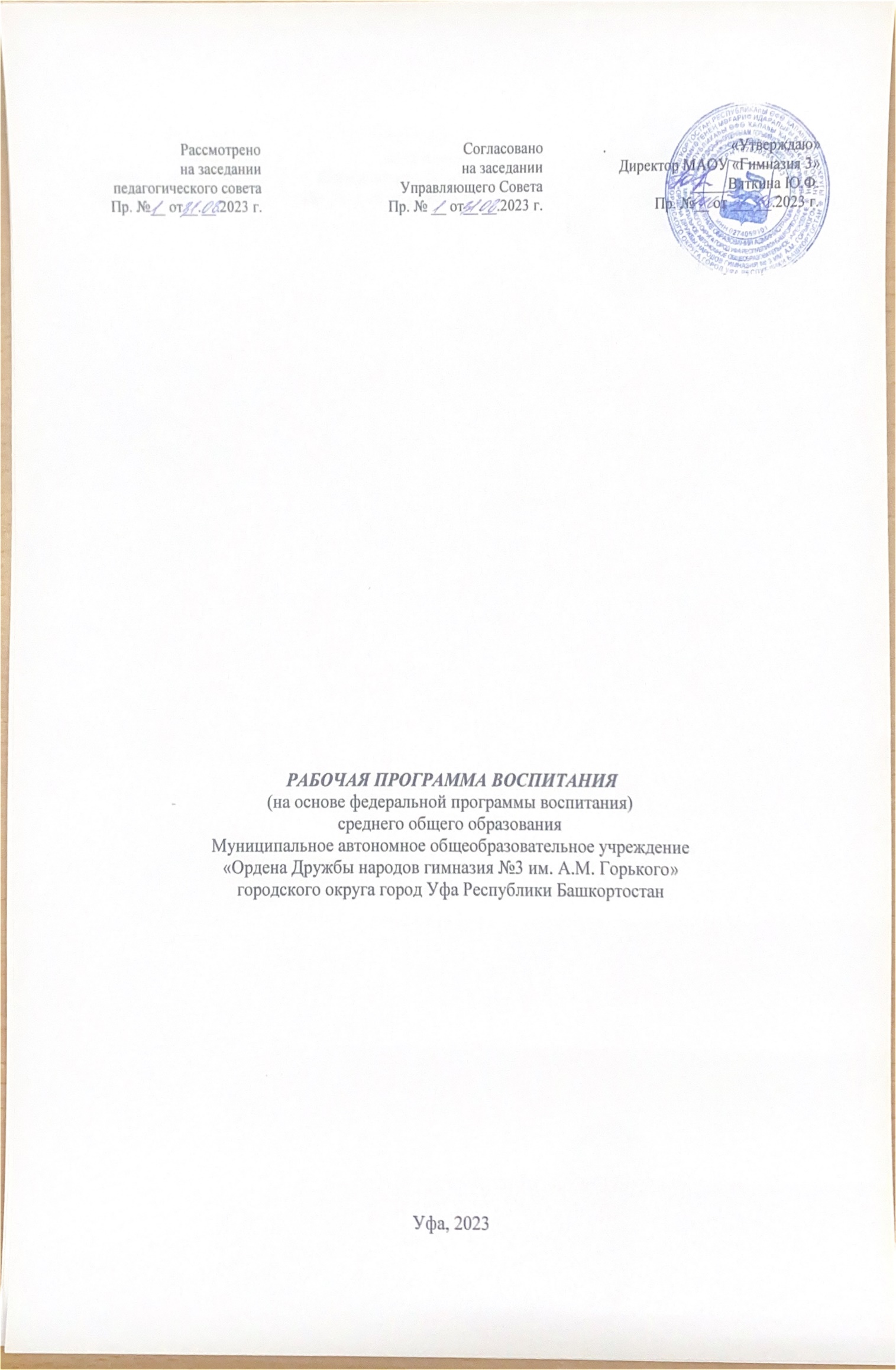 
СОДЕРЖАНИЕПояснительная записка	3РАЗДЕЛ 1. ЦЕЛЕВОЙ	31.1 Цель и задачи воспитания обучающихся	41.2 Направления воспитания	51.3 Целевые ориентиры результатов воспитания	6РАЗДЕЛ 2. СОДЕРЖАТЕЛЬНЫЙ	82.1 Уклад МАОУ «Гимназия № 3»………………………………………………...................... 82.2 Виды, формы и содержание воспитательной деятельности……………………………...10РАЗДЕЛ 3. ОРГАНИЗАЦИОННЫЙ	373.1 Кадровое обеспечение	373.2 Нормативно-методическое обеспечение	373.3 Требования к условиям работы с обучающимися с особыми образовательными потребностями	373.4 Система поощрения социальной успешности и проявлений активной жизненной позиции обучающихся	383.5 Анализ воспитательного процесса	39ПОЯСНИТЕЛЬНАЯ ЗАПИСКАПрограмма воспитания МАОУ «Гимназия № 3» разработана: •	на основе Федерального закона от 29.12.2012 № 273-ФЗ «Об образовании в Российской Федерации», с учётом Стратегии развития воспитания в Российской Федерации  на период до 2025 года и Плана мероприятий по ее реализации в 2021-2025 гг., № 996-р и Плана мероприятий по её реализации в 2021 — 2025 годах (Распоряжение Правительства Российской Федерации от 12.11.2020 № 2945-р); •	на основе Федерального закона от 04.08.2023г №479-ФЗ "О внесении изменений в Федеральный закон "Об образовании в Российской Федерации" •	стратегии национальной безопасности Российской Федерации, (Указ Президента Российской Федерации от 02.07.2021 № 400)•	Приказ Министерства просвещения Российской Федерации от 18.05.2023 № 372 "Об утверждении федеральной образовательной программы среднего общего образования" (зарегистрирован 13.07.2023 № 74229)•	Письма Министерства просвещения Российской Федерации   от 18 июля 2022 года № АБ-1951/06 «Об актуализации примерной рабочей программы воспитания», в соответствии с примерной программой воспитания, одобренной решением федерального учебно-методического объединения по общему образованию (протокол от 23.06.2022г. № 3/22).Программа является методическим документом, определяющим комплекс основных характеристик воспитательной работы, осуществляемой в гимназии, разрабатывается с учетом государственной политики в области образования и воспитания. Программа основывается на единстве и преемственности образовательного процесса на уровнях начального общего, основного общего, среднего общего образования, соотносится с примерными рабочими программами воспитания для организаций, реализующих образовательные программы дошкольного, среднего профессионального образования. Программа предназначена для планирования и организации системной воспитательной деятельности с целью достижения обучающимися личностных результатов образования, определённых ФГОС.Рабочая программа воспитания реализуется в единстве урочной и внеурочной деятельности, осуществляемой совместно с семьёй и другими участниками образовательных отношений, социальными институтами воспитания; предусматривает приобщение обучающихся к российским традиционным духовным ценностям, включая ценности своей этнической группы, правилам и нормам поведения, принятым в российском обществе на основе российских базовых конституционных норм и ценностей; историческое просвещение, формирование российской культурной и гражданской идентичности обучающихся. Предусматривает историческое просвещение, формирование российской культурной и гражданской идентичности обучающихся. В соответствии с ФГОС личностные результаты освоения программ общего образования должны отражать готовность обучающихся руководствоваться системой позитивных ценностных ориентаций и расширение опыта деятельности на её основе в процессе реализации основных направлений воспитательной деятельности, в том числе в части: гражданского, патриотического, духовно-нравственного, эстетического, физического, трудового, экологического, познавательного воспитания. Программа включает три раздела: целевой, содержательный, организационный.РАЗДЕЛ 1. ЦЕЛЕВОЙСодержание воспитания обучающихся в образовательной организации определяется содержанием российских базовых (гражданских, национальных) норм и ценностей, которые закреплены в Конституции Российской Федерации. Эти ценности и нормы определяют инвариантное содержание воспитания обучающихся. Вариативный компонент содержания воспитания обучающихся включает духовно-нравственные ценности культуры, традиционных религий народов России. Воспитательная деятельность в общеобразовательной организации планируется и осуществляется в соответствии с приоритетами государственной политики в сфере воспитания. Приоритетной задачей Российской Федерации в сфере воспитания детей является развитие высоконравственной личности, разделяющей российские традиционные духовные ценности, обладающей актуальными знаниями и умениями, способной реализовать свой потенциал в условиях современного общества, готовой к мирному созиданию и защите Родины.      Участниками образовательных отношений являются педагогические и другие работники МАОУ «Гимназия № 3», обучающиеся, их родители (законные представители), представители иных организаций, участвующие в реализации образовательного процесса в соответствии с законодательством Российской Федерации, локальными актами общеобразовательной организации. Родители (законные представители) несовершеннолетних обучающихся имеют преимущественное право на воспитание своих детей. Содержание воспитания обучающихся в гимназии определяется содержанием российских базовых (гражданских, национальных) норм и ценностей, которые закреплены в Конституции Российской Федерации. Эти ценности и нормы определяют инвариантное содержание воспитания обучающихся. Вариативный компонент содержания воспитания обучающихся включает духовно-нравственные ценности культуры, традиционных религий народов России. Воспитательная деятельность в гимназии планируется и осуществляется в соответствии с приоритетами государственной политики в сфере воспитания, установленными в Стратегии развития воспитания в Российской Федерации на период до 2025 года (Распоряжение Правительства Российской Федерации от 29.05.2015 № 996-р). Приоритетной задачей Российской Федерации в сфере воспитания детей является развитие высоконравственной личности, разделяющей российские традиционные духовные ценности, обладающей актуальными знаниями и умениями, способной реализовать свой потенциал в условиях современного общества, готовой к мирному созиданию и защите Родины. Цель и задачи воспитания обучающихсяСовременный российский общенациональный воспитательный идеал – высоконравственный, творческий, компетентный гражданин России, принимающий судьбу Отечества как свою личную, осознающий ответственность за настоящее и будущее страны, укорененный в духовных и культурных традициях многонационального народа Российской Федерации. В соответствии с этим идеалом и нормативными правовыми актами Российской Федерации в сфере образования, цель воспитания обучающихся в школе: -развитие личности, создание условий для самоопределения и социализации на основе социокультурных, духовно-нравственных ценностей и принятых в российском обществе правил и норм поведения в интересах человека, семьи, общества и государства; -формирование у обучающихся чувства патриотизма, гражданственности, уважения к памяти защитников Отечества и подвигам Героев Отечества, закону и правопорядку, человеку труда и старшему поколению, взаимного уважения, бережного отношения к культурному наследию и традициям многонационального народа Российской Федерации, природе и окружающей среде.Задачи воспитания обучающихся в гимназии: усвоение ими знаний норм, духовно-нравственных ценностей, традиций, которые выработало российское общество (социально значимых знаний); формирование и развитие личностных отношений к этим нормам, ценностям, традициям (их освоение, принятие); приобретение соответствующего этим нормам, ценностям, традициям социокультурного опыта поведения, общения, межличностных и социальных отношений, применения полученных знаний; достижение личностных результатов освоения общеобразовательных программ в соответствии с ФГОС СОО. Личностные результаты освоения обучающимися общеобразовательных программ включают:-     осознание российской гражданской идентичности, -     сформированность ценностей самостоятельности и инициативы, - готовность обучающихся к саморазвитию, самостоятельности и личностному самоопределению, - наличие мотивации к целенаправленной социально значимой деятельности, -    сформированность внутренней позиции личности как особого ценностного отношения к себе, окружающим людям и жизни в целом.Воспитательная деятельность в гимназии планируется и осуществляется на основе аксиологического, антропологического, культурно-исторического, системно-деятельностного, личностно-ориентированного подходов и с учётом принципов воспитания: гуманистической направленности воспитания, совместной деятельности детей и взрослых, следования нравственному примеру, безопасной жизнедеятельности, инклюзивности, возрастосообразности.1.2. Направления воспитания Программа реализуется в единстве учебной и воспитательной деятельности гимназии по основным направлениям воспитания в соответствии с ФГОС:-гражданское воспитание — формирование российской гражданской идентичности, принадлежности к общности граждан Российской Федерации, к народу России как источнику власти в Российском государстве и субъекту тысячелетней российской государственности, уважения к правам, свободам и обязанностям гражданина России, правовой и политической культуры;-патриотическое воспитание — воспитание любви к родному краю, Родине, своему народу, уважения к другим народам России; историческое просвещение, формирование российского национального исторического сознания, российской культурной идентичности;-духовно-нравственное воспитание — воспитание на основе духовно-нравственной культуры народов России, традиционных религий народов России, формирование традиционных российских семейных ценностей; воспитание честности, доброты, милосердия, справедливости, дружелюбия и взаимопомощи, уважения к старшим, к памяти предков;-эстетическое воспитание — формирование эстетической культуры на основе российских традиционных духовных ценностей, приобщение к лучшим образцам отечественного и мирового искусства;-физическое воспитание, формирование культуры здорового образа жизни и эмоционального благополучия — развитие физических способностей с учётом возможностей и состояния здоровья, навыков безопасного поведения в природной и социальной среде, чрезвычайных ситуациях;-трудовое воспитание — воспитание уважения к труду, трудящимся, результатам труда (своего и других людей), ориентация на трудовую деятельность, получение профессии, личностное самовыражение в продуктивном, нравственно достойном труде в российском обществе, достижение выдающихся результатов в профессиональной деятельности;-экологическое воспитание — формирование экологической культуры, ответственного, бережного отношения к природе, окружающей среде на основе российских традиционных духовных ценностей, навыков охраны, защиты, восстановления природы, окружающей среды;-воспитание ценности научного познания — воспитание стремления к познанию себя и других людей, природы и общества, к получению знаний, качественного образования с учётом личностных интересов и общественных потребностей.1.3. Целевые ориентиры результатов воспитания Требования к личностным результатам освоения обучающимися ООП СОО установлены в соответствующих ФГОС СОО. На основании этих требований в данном разделе представлены целевые ориентиры результатов в воспитании, развитии личности обучающихся, на достижение которых должна быть направлена деятельность педагогического коллектива для выполнения требований ФГОС СОО.Целевые ориентиры определены в соответствии с инвариантным содержанием воспитания обучающихся на основе российских базовых (гражданских, конституциональных) ценностей, обеспечивают единство воспитания, воспитательного пространства.Целевые ориентиры результатов воспитания сформулированы на уровень среднего общего образования по направлениям воспитания в соответствии с ФГОС.Целевые ориентиры результатов воспитания на уровне основного общего образования.Гражданское воспитаниеЗнающий и принимающий свою российскую гражданскую принадлежность (идентичность) в поликультурном, многонациональном и многоконфессиональном российском обществе, в мировом сообществе.Понимающий сопричастность к прошлому, настоящему и будущему народа России, тысячелетней истории российской государственности на основе исторического просвещения, российского национального исторического сознания.Проявляющий уважение к государственным символам России, праздникам.Проявляющий готовность к выполнению обязанностей гражданина России, реализации своих гражданских прав и свобод при уважении прав и свобод, законных интересов других людей.Выражающий неприятие любой дискриминации граждан, проявлений экстремизма, терроризма, коррупции в обществе.Принимающий участие в жизни класса, общеобразовательной организации, в том числе самоуправлении, ориентированный на участие в социально значимой деятельности.Патриотическое воспитаниеСознающий свою национальную, этническую принадлежность, любящий свой народ, его традиции, культуру.Проявляющий уважение к историческому и культурному наследию своего и других народов России, символам, праздникам, памятникам, традициям народов, проживающих в родной стране.Проявляющий интерес к познанию родного языка, истории и культуры своего края, своего народа, других народов России. Знающий и уважающий достижения нашей Родины — России в науке, искусстве, спорте, технологиях, боевые подвиги и трудовые достижения, героев и защитников Отечества в прошлом и современности. Принимающий участие в мероприятиях патриотической направленности.Духовно-нравственное воспитаниеЗнающий и уважающий духовно-нравственную культуру своего народа, ориентированный на духовные ценности и нравственные нормы народов России, российского общества в ситуациях нравственного выбора (с учётом национальной, религиозной принадлежности).Выражающий готовность оценивать своё поведение и поступки, поведение и поступки других людей с позиций традиционных российских духовно-нравственных ценностей и норм с учётом осознания последствий поступков.Выражающий неприятие антигуманных и асоциальных поступков, поведения, противоречащих традиционным в России духовно-нравственным нормам и ценностям.Сознающий соотношение свободы и ответственности личности в условиях индивидуального и общественного пространства, значение и ценность межнационального, межрелигиозного согласия людей, народов в России, умеющий общаться с людьми разных народов, вероисповеданий.Проявляющий уважение к старшим, к российским традиционным семейным ценностям, институту брака как союзу мужчины и женщины для создания семьи, рождения и воспитания детей.Проявляющий интерес к чтению, к родному языку, русскому языку и литературе как части духовной культуры своего народа, российского общества.Эстетическое воспитаниеВыражающий понимание ценности отечественного и мирового искусства, народных традиций и народного творчества в искусстве. Проявляющий эмоционально-чувственную восприимчивость к разным видам искусства, традициям и творчеству своего и других народов, понимание их влияния на поведение людей.Сознающий роль художественной культуры как средства коммуникации и самовыражения в современном обществе, значение нравственных норм, ценностей, традиций в искусстве.Ориентированный на самовыражение в разных видах искусства, в художественном творчестве.Физическое воспитание, формирование культуры здоровья и эмоционального благополучияПонимающий ценность жизни, здоровья и безопасности, значение личных усилий в сохранении здоровья, знающий и соблюдающий правила безопасности, безопасного поведения, в том числе в информационной среде.Выражающий установку на здоровый образ жизни (здоровое питание, соблюдение гигиенических правил, сбалансированный режим занятий и отдыха, регулярную физическую активность).Проявляющий неприятие вредных привычек (курения, употребления алкоголя, наркотиков, игровой и иных форм зависимостей), понимание их последствий, вреда для физического и психического здоровья.Умеющий осознавать физическое и эмоциональное состояние (своё и других людей), стремящийся управлять собственным эмоциональным состоянием.Способный адаптироваться к меняющимся социальным, информационным и природным условиям, стрессовым ситуациям. Трудовое воспитаниеУважающий труд, результаты своего труда, труда других людей.Проявляющий интерес к практическому изучению профессий и труда различного рода, в том числе на основе применения предметных знаний.Сознающий важность трудолюбия, обучения труду, накопления навыков трудовой деятельности на протяжении жизни для успешной профессиональной самореализации в российском обществе. Участвующий в решении практических трудовых дел, задач (в семье, общеобразовательной организации, своей местности) технологической и социальной направленности, способный инициировать, планировать и самостоятельно выполнять такого рода деятельность.Выражающий готовность к осознанному выбору и построению индивидуальной траектории образования и жизненных планов с учётом личных и общественных интересов, потребностей.Экологическое воспитаниеПонимающий значение и глобальный характер экологических проблем, путей их решения, значение экологической культуры человека, общества.Сознающий свою ответственность как гражданина и потребителя в условиях взаимосвязи природной, технологической и социальной сред.Выражающий активное неприятие действий, приносящих вред природе.Ориентированный на применение знаний естественных и социальных наук для решения задач в области охраны природы, планирования своих поступков и оценки их возможных последствий для окружающей среды.Участвующий в практической деятельности экологической, природоохранной направленности.Воспитание ценности научного познанияВыражающий познавательные интересы в разных предметных областях с учётом индивидуальных интересов, способностей, достижений.Ориентированный в деятельности на научные знания о природе и обществе, взаимосвязях человека с природной и социальной средой.Развивающий навыки использования различных средств познания, накопления знаний о мире (языковая, читательская культура, деятельность в информационной, цифровой среде).Демонстрирующий навыки наблюдений, накопления фактов, осмысления опыта в естественнонаучной и гуманитарной областях познания, исследовательской деятельности.РАЗДЕЛ 2. СОДЕРЖАТЕЛЬНЫЙ2. Уклад МАОУ «Гимназия № 3»Муниципальное автономное общеобразовательное учреждение «Ордена Дружбы народов гимназия №3 им. А.М. Горького» городского округа город Уфа Республики Башкортостан– инновационное образовательное учреждение с более чем полуторавековой историей, Ассоциированная школа ЮНЕСКО, Ассоциированная школа Союза машиностроителей России.  Высокий спрос на образовательные услуги, предоставляемые гимназией, определяется рядом факторов: современная информационно-насыщенная образовательная среда, содержание образовательно-воспитательного процесса, высокий рейтинг в сравнении с другими общеобразовательными учреждениями по качеству образования и результатам ГИА, по уровню поступления в вузы, современные формы организации учебных занятий, применение современных технологий обучений, информационная поддержка образовательного процесса, взаимодействие с ведущими вузами РФ и РБ, международное сотрудничество. Гимназическое образование помогает заложить основы профессионального и жизненного успеха, личностной состоятельности человека. Гимназия предоставляет ученику возможность получить: устойчивый опыт интенсивной и добросовестной учебной работы; осмысленной, самостоятельной деятельности; творческой самореализации; эффективных взаимодействий; достойного поведения. Изучение двух иностранных языков (английский – со 2 класса, немецкий и французский по выбору – с 5 класса), предпрофильное (8-9 классы) и профильное обучение (10-11 классы), широкое и успешное представление гимназистов на предметных олимпиадах, научно-практических конференциях, в творческих конкурсах, уникальные гимназические проекты, эффективная система воспитательной работы, внеурочной деятельности и дополнительного образования;    поощрение достижений обучающихся (Мариинская стипендия и грант, знак «Достояние года»), сохранение и приумножение традиций гимназии являются неоспоримыми достоинствами образовательного учреждения.В гимназии поддерживается классический уклад школьной жизни: соблюдается школьная форма, сохранена классно-урочная система. Педагогический коллектив гимназии отличает профессионализм, ответственность за результаты труда, успешное участие в профессиональных конкурсах; ориентированность на личность ученика; Гимназия открыта для контактов с общественностью; поддерживает партнерские отношения с учреждениями образования и культуры, общественными организациями.МАОУ «Гимназия № 3» – стабильно развивающееся общеобразовательное учреждение, где система управления строится на основе сотрудничества, инициативы и творчества. Гимназия ориентирована на обучение и всестороннее развитие детей, способных к активному интеллектуальному труду. Эта задача успешно решается благодаря эффективному взаимодействию педагогического коллектива и родительского сообщества. Нормативно-правовая база, материально-техническая оснащённость, финансово-экономическая деятельность, высокий потенциал педагогического коллектива и уровень методической работы, сформированность социально-воспитательной среды и эффективное управление на основах сотрудничества являются неоспоримыми ресурсами для успешной работы и дальнейшего развития МБОУ «Гимназия № 3».МАОУ «Гимназия № 3» расположена в центре г. Уфа. Воспитательный процесс объединяет весь коллектив: учащихся, родителей, педагогов. Основной контингент обучающихся детей состоит из проживающих в Кировском районе детей. По социальному статусу семьи разные: обеспеченные, малообеспеченные, многодетные, полные, неполные; семьи с детьми ОВЗ.Гимназия находится в шаговой доступности от образовательных, культурных, спортивных и социальных учреждений города Уфы:-Общеобразовательные гимназии-Дошкольные учреждения;-Библиотека имени Ахмет-Заки Валиди-Арт-квадрат. Культурный центр-Музей истории органов безопасности управления ФСБ-Государственный концертный зал Башкортостан-Башкирский государственный художественный музей имени Михаила Нестерова-ГБУ Дом дружбы народов Республики Башкортостан-ГБУ РБ Конгресс-холл Торатау-ГБУКИ РБ НАЦИОНАЛЬНЫЙ МУЗЕЙ РБ-ГБУК И И ГААНТ ИМ.Ф.ГАСКАРОВА РБ-ГБУКИИ НМТ РБ ИМ.М.КАРИМА-ГБУКИИ РБ БАТД ИМ. М. ГАФУРИ и др.Сотрудничество и взаимодействие с партнёрами проявляется в совместной реализации образовательных проектов и социальных инициатив, в сохранении традиций, в совершенствовании образовательной среды гимназия. Такая деятельность расширяет круг общения всех участников образовательного процесса, позволяет учащимся получить социальный опыт, способствует развитию личностного потенциала, расширяет мировоззрение.Принципы воспитательной работы в гимназии направлены:на создание условий развития, саморазвития и самореализации личности школьника через стремление обеспечить развитие разных категорий обучающихся, в том числе детей с ОВЗ в рамках реализации ФГОС;на совершенствование системы работы с одаренными детьми;на обеспечение здоровьесбережения обучающихся;на активное взаимодействие родителей и педагогического коллектива.Воспитательный процесс гимназии опирается на традиции интеллектуальных и творческих событий и достижений, традиции патриотических практик, через изучение истории г. Уфы и истории республики Башкортостан и России, содействует созданию и сохранению традиций военно-спортивного направления и детского общественного объединения.2.2. Виды, формы и содержание воспитательной деятельностиВиды, формы и содержание воспитательной деятельности в гимназии планируются и представляются по модулям. Здесь модуль — часть рабочей программы воспитания, в которой описываются виды, формы и содержание воспитательной работы в учебном году в рамках определённого направления деятельности. Каждый из модулей обладает воспитательным потенциалом с особыми условиями, средствами, возможностями воспитания (урочная деятельность, внеурочная деятельность, взаимодействие с родителями и др.).Модуль 1. «Классное руководство»Осуществляя работу с классом, педагог организует работу с коллективом класса; индивидуальную работу с учащимися вверенного ему класса; работу с учителями, преподающими в данном классе; работу с родителями учащихся или их законными представителями.Работа с классным коллективом:•         инициирование и поддержка участия класса в основных школьных делах, оказание необходимой помощи детям в их подготовке, проведении и анализе;организация интересных и полезных для личностного развития ребенка совместных дел с учащимися вверенного ему класса (познавательной, трудовой, спортивно-оздоровительной, духовно-нравственной, творческой, профориентационной направленности), позволяющие с одной стороны, - вовлечь в них детей с самыми разными потребностями и тем самым дать им возможность самореализоваться в них, а с другой, - установить и упрочить доверительные отношения с учащимися класса, стать для них значимым взрослым, задающим образцы поведения в обществе.проведение	 классных часов как часов плодотворного и доверительного общения педагога и гимназистов, основанных на принципах 	уважительного отношения к личности ребенка, поддержки активной позиции каждого ребенка в беседе, предоставления школьникам возможности обсуждения и принятия решений по обсуждаемой проблеме, создания благоприятной среды для общения.сплочение 	коллектива класса через: игры и тренинги; однодневные и многодневные походы и экскурсии, организуемые классными	руководителями и родителями;	празднования в классе дней                                                                                                                                                                                                                                                                                                                                                                                      рождения детей, включающие в себя подготовленные ученическими микрогруппами поздравления, сюрпризы, творческие подарки и розыгрыши; регулярные внутриклассные «огоньки» и вечера, дающие каждому обучающемуся возможность рефлексии собственного участия в жизни класса.выработка совместно с обучающимися законов класса, помогающих детям освоить нормы и правила общения, которым они должны следовать в гимназии.Индивидуальная работа с учащимися:изучение особенностей личностного развития учащихся класса через наблюдение за поведением обучающихся в их повседневной жизни, в специально создаваемых педагогических ситуациях, в играх, погружающих ребенка в мир человеческих отношений, в организуемых педагогом беседах по тем или иным нравственным проблемам; результаты наблюдения сверяются с результатами бесед классного руководителя с родителями обучающихся, с преподающими в его классе учителями, а также (при необходимости) - со школьным психологом.поддержка ребенка в решении важных для него жизненных проблем (налаживание взаимоотношений с одноклассниками или учителями, когда каждая проблема трансформируется классным руководителем в задачу для обучающегося, которую они совместно стараются решить.индивидуальная работа с обучающимися класса, направленная на заполнение ими личных портфолио, в которых дети не просто фиксируют свои учебные, творческие, спортивные, личностные достижения, но и в ходе индивидуальных неформальных бесед с классным руководителем в начале каждого года планируют их, а в конце года - вместе анализируют свои успехи и неудачи.коррекция поведения ребенка через частные беседы с ним, его родителями или законными представителями, с другими учащимися класса; через включение в проводимые школьным психологом тренинги общения; через предложение взять на себя ответственность за то или иное поручение в классе.Работа с учителями, преподающими в классе:регулярные консультации классного руководителя с учителями-предметниками, направленные на формирование единства мнений и требований педагогов по ключевым вопросам воспитания, на предупреждение разрешение конфликтов между учителями и учащимися;проведение мини-педсоветов, направленных на решение конкретных проблем класса и интеграцию воспитательных влияний на обучающихся;привлечение учителей к участию во внутриклассных делах, дающих педагогам возможность лучше узнавать и понимать своих учеников, увидев их в иной, отличной от учебной, обстановке;привлечение учителей к участию в родительских собраниях класса для объединения усилий в деле обучения и воспитания детей.Работа с родителями учащихся или их законными представителями:регулярное информирование родителей о школьных успехах и проблемах их детей, о жизни класса в целом;помощь родителям обучающихся или их законным представителям в регулировании отношений между ними, администрацией гимназии и учителями-предметниками;организация родительских собраний, происходящих в режиме обсуждения наиболее острых проблем обучения и воспитания школьников;создание и организация работы родительских комитетов классов, участвующих в управлении образовательной организацией и решении вопросов воспитания и обучения их детей;привлечение членов семей школьников к организации и проведению дел класса; организация на базе класса семейных праздников, конкурсов, соревнований, направленных на сплочение семьи и гимназии.Модуль 2. «Урочная деятельность»Реализация педагогами воспитательного потенциала урока предполагает следующее:установление доверительных отношений между учителем и его учениками, способствующих позитивному восприятию учащимися требований и просьб учителя, привлечению их внимания к обсуждаемой на уроке информации, активизации их познавательной деятельности;побуждение обучающихся соблюдать на уроке общепринятые нормы поведения, правила общения со старшими (учителями) и сверстниками (обучающимися), принципы учебной дисциплины и самоорганизации;привлечение внимания обучающихся к ценностному аспекту изучаемых на уроках явлений, организация их работы с получаемой на уроке социально значимой информацией - инициирование ее обсуждения, высказывания учащимися своего мнения по ее поводу, выработки своего к ней отношения;инициирование и поддержка исследовательской деятельности школьников в рамках реализации ими индивидуальных и групповых исследовательских проектов, что даст школьникам возможность приобрести навык самостоятельного решения теоретической проблемы, навык генерирования и оформления собственных идей, навык уважительного отношения к чужим идеям, оформленным в работах других и воспитательный процесс гимназии опирается на традиции интеллектуальных, творческих событий и патриотических практик. Одним из центров воспитательной работы в гимназии является школьный музей «Родная школа». Деятельность музейного сообщества направлена на изучение, популяризацию знаний о своей малой и большой Родине через краеведческую, поисково-исследовательскую работу по истории гимназии, жизненного пути её учеников и учителей. Занятие музейным делом способствует созданию условий для развития духовно-нравственного потенциала личности, формирует социально-значимые знания и опыт деятельного выражения собственной гражданской позиции, самостоятельного приобретения новых знаний, даёт возможность для опыта проектной деятельности, расширяет потенциал системы школьных уроков.Реализация школьными педагогами воспитательного потенциала урока предполагает следующее:организация предметных образовательных событий (например, предметных недель учебных дисциплин, объединяющих учебное пространство: уроки, внеурочные занятия, тематические перемены, игры, соревнования, конкурсы, мастер-классы и т.д.) для обучающихся с целью развития познавательной и творческой активности, инициативности в различных сферах предметной деятельности, раскрытия творческих способностей обучающихся с разными образовательными потребностями и индивидуальными возможностями;проведение учебных (олимпиады, занимательные уроки и пятиминутки, урок - деловая игра, урок - путешествие, урок мастер-класс, урок-исследование и др.) и учебно-развлекательных мероприятий (викторина, турнир, образовательный квест, конкурсы плакатов и рисунков, экскурсии и др.);специально разработанные занятия - уроки, занятия-экскурсии, которые, расширяют образовательное пространство предмета, воспитывают любовь к прекрасному, к природе, к родному краю;интерактивный формат занятий в музее, который способствует эффективному закреплению тем урока;привлечение внимания школьников к ценностному аспекту изучаемых на уроках явлений через создание специальных тематических проектов, с использованием материалов музея, организация работы с получаемой на уроке социально значимой информацией - инициирование ее обсуждения, высказывания учащимися своего мнения по ее поводу, выработки своего к ней отношения;использование ИКТ и дистанционных образовательных технологий обучения, обеспечивающих современные активности обучающихся (школьный виртуальный музей, учебные занятия на платформах Учи.ру, Якласс, Инфоурок, программы-тренажеры, тесты, зачеты в электронных приложениях, мультимедийные презентации, научно-популярные передачи, фильмы, обучающие сайты, уроки онлайн, видеолекции, онлайн-конференции. Гимназия включилась в проект «Цифровая образовательная среда»);использование воспитательных возможностей содержания учебного предмета через демонстрацию детям примеров ответственного, гражданского поведения, проявления человеколюбия и добросердечности, перевод содержания с уровня знаний на уровень личностных смыслов, восприятие ценностей через подбор соответствующих текстов для чтения, задач для решения, проблемных ситуаций для обсуждения в классе, анализ поступков людей, историй судеб, комментарии к происходящим в мире событиям, проведение Уроков мужества;применение на уроке интерактивных форм работы учащихся: интеллектуальных игр, стимулирующих познавательную мотивацию школьников (игра «Что? Где? Когда?», брейн-ринг, квесты, игра-провокация, игра-эксперимент, игра-демонстрация, игра- состязание); дискуссий, которые дают учащимся возможность приобрести опыт ведения конструктивного диалога в атмосфере интеллектуальных, нравственных и эстетических переживаний, столкновений различных взглядов и мнений, поиска истины и возможных путей решения задачи или проблемы, творчества учителя и учащихся; групповой работы или работы в парах, с целью обучения командной работе и взаимодействию с другими детьми, постановки общей цели, для достижения которой каждый должен внести индивидуальный вклад, распределению ролей, рефлексией вклада каждого в общий результат;включение в урок игровых процедур, которые помогают поддержать мотивацию детей к получению знаний (лекция с запланированными ошибками, наличие двигательной активности на уроках), налаживанию позитивных межличностных отношений в классе, помогают установлению доброжелательной атмосферы во время урока (сотрудничество, поощрение, доверие, поручение важного дела, эмпатия, создание ситуации успеха);инициирование и поддержка исследовательской деятельности школьников в рамках реализации ими индивидуальных и групповых исследовательских проектов, что даёт школьникам возможность приобрести навык самостоятельного решения теоретической проблемы, навык генерирования и оформления собственных идей, навык уважительного отношения к чужим идеям, оформленным в работах других исследователей, навык публичного выступления перед аудиторией, аргументирования и отстаивания своей точки зрения (участие в конкурсах, выставках, соревнованиях, научно-практических конференциях, форумах, авторские публикации в изданиях школьного и муниципального уровня);использование технологии «Портфолио», с целью развития самостоятельности, рефлексии и самооценки, планирования деятельности, видения правильного вектора для дальнейшего развития способностей;установление доверительных отношений между учителем и его учениками, способствующих позитивному восприятию учащимися требований и просьб учителя через живой диалог, привлечение их внимания к обсуждаемой на уроке информации, активизацию их познавательной деятельности через использование занимательных элементов, историй из жизни современников;побуждение обучающихся соблюдать на уроке общепринятые нормы поведения, правила общения со всеми участниками образовательного процесса, принципы учебной дисциплины и самоорганизации через знакомство и в последующем соблюдение «Правил внутреннего распорядка обучающихся», взаимоконтроль и самоконтроль обучающихся.Модуль 3. «Внеурочная деятельность»Цель организации внеурочной деятельности МАОУ «Гимназия № 3 » в соответствии с ФГОС СОО -  создание  условий для достижения учащимися  необходимого для жизни в обществе социального опыта и формирования принимаемой обществом системы ценностей, создание условий для многогранного развития и социализации каждого учащегося в свободное от учёбы время; создание воспитывающей среды, обеспечивающей активизацию социальных, интеллектуальных интересов учащихся, развитие здоровой,  творчески растущей личности, с формированной гражданской ответственностью и правовым самосознанием, подготовленной к жизнедеятельности в новых условиях, способной на социально значимую практическую деятельность, реализацию добровольческих инициатив. Внеурочная деятельность решает следующие специфические задачи:-    создание комфортных условий для позитивного восприятия ценностей среднего общего образования и более успешного освоения его содержания; -      способствование осуществлению воспитания благодаря включению детей в личностно значимые творческие виды деятельности, в процессе которых формируются нравственные, духовные и культурные ценности подрастающего поколения;-	компенсация отсутствия или дополнения, углубления тех или иных учебных направлений, которые нужны обучающимся для определения индивидуального образовательного маршрута, конкретизация жизненных и профессиональных планов, формирования важных личностных качеств;-	ориентация обучающихся, проявляющих особый интерес к тем или иным видам деятельности, на развитие своих способностей по более сложным программам.Внеурочная деятельность гимназии направлена на достижение воспитательных результатов: •	приобретение учащимися социального опыта;•	формирование положительного отношения к базовым общественным ценностям;•	приобретение школьниками опыта самостоятельного общественного действия.Внеурочная деятельность в гимназии реализуется по следующим направлениям: Модуль 4. «Работа с родителями учащихся или их законными представителями»Работа с родителями или законными представителями обучающихся осуществляется для более эффективного достижения цели воспитания, которое обеспечивается согласованием позиций семьи и гимназии в данном вопросе. Работа с родителями или законными представителями гимназистов осуществляется в рамках следующих видов и форм:На групповом уровне:-общешкольный родительский комитет и Управляющий совет гимназии, участвующие в управлении образовательной организацией и решении вопросов воспитания и социализации их детей;-общешкольные родительские собрания, происходящие в режиме обсуждения наиболее острых проблем обучения и воспитания школьников;-социальные сети и чаты, в которых обсуждаются интересующие родителей вопросы, а также осуществляются виртуальные консультации психологов и педагогов.На индивидуальном уровне:-работа специалистов по запросу родителей для решения острых конфликтных ситуаций;-участие родителей в педагогических консилиумах, собираемых в случае возникновения острых проблем, связанных с обучением и воспитанием конкретного ребенка;-помощь со стороны родителей в подготовке и проведении общешкольных и внутриклассных мероприятий воспитательной направленности;-индивидуальное консультирование c целью координации воспитательных усилий педагогов и родителей.	Модуль 5. «Самоуправление»Поддержка детского самоуправления в гимназии помогает педагогам воспитывать в гимназистах инициативность, самостоятельность, ответственность, трудолюбие, чувство собственного достоинства, а школьникам - предоставляет широкие возможности для самовыражения и самореализации. Это то, что готовит их к взрослой жизни. Детское самоуправление в гимназии осуществляется следующим образом.На уровне классов:через деятельность выборных по инициативе и предложениям учащихся класса лидеров (например, старост, дежурных командиров), представляющих интересы класса в общешкольных делах и призванных координировать его работу с работой общешкольных органов самоуправления и классных руководителей;через деятельность выборных органов самоуправления, отвечающих за различные направления работы класса (например, сектор спортивных дел, сектор творческих дел);через организацию на принципах самоуправления жизни детских групп, отправляющихся в походы, экспедиции, на экскурсии, осуществляемую через систему распределяемых среди участников ответственных должностей.На индивидуальном уровне:через вовлечение обучающихся в планирование, организацию, проведение анализ общешкольных и внутриклассных дел;через реализацию обучающихся, взявшими на себя соответствующую роль, функций по контролю за порядком и чистотой в классе, уходом за классной комнатой, комнатными растениями и т.п.- Поддержка детского самоуправления в школе помогает педагогам воспитывать в детях инициативность, самостоятельность, ответственность, трудолюбие, чувство собственного достоинства, а школьникам предоставляет широкие возможности для самовыражения и самореализации.Детское самоуправление в гимназии осуществляется следующим образом:На уровне классов: через деятельность Советов классов, из числа активистов класса, временных инициативных групп дела участвуют в: планировании, организации, проведении и анализе классных дел, мероприятий, акций, конкурсов по направлениям; познавательная деятельность - игра «Что? Где? Когда?», «Я поведу тебя в музей» и др.; спортивно-оздоровительная деятельность - проведение утренней зарядки, физкультминутки на уроках и др.; художественное творчество - выставки рисунков, поделок, «День матери», и др.;проблемно-ценностное общение - «День вежливости» (просмотр и обсуждение кинофильмов) и др.; краеведческая деятельность - игра «Путешествие по родному городу», проект «Генеалогическое древо моей семьи» и др.; игровая деятельность - проект «Отдыхаем вместе» (во время перемен) и др.-организации дежурства в классе: составление графика дежурства, определение обязанностей дежурных и т.д.;-оформлении, благоустройстве классного кабинета: информационное оформление (стенд) классного уголка, создание цветочных зон, оформление к «Новому году» и др.На индивидуальном уровне:-вовлечение обучающихся в планирование, организацию, проведение и анализ общешкольных и внутриклассных дел;-реализация функций, отвечающими за различные направления работы в классе и гимназии: выполнение поручений - фотограф, оформитель классного альбома, организатор игр на перемене и т.д.Модуль 6. «Профориентация»Совместная деятельность педагогов и обучающихся по направлению «профориентация» включает в себя профессиональное просвещение обучающихся; диагностику и консультирование по проблемам профориентации, организацию профессиональных проб обучающихся. Задача совместной деятельности педагога и ребенка - подготовить обучающегося к осознанному выбору своей будущей профессиональной деятельности. Создавая профориентационно значимые проблемные ситуации, формирующие готовность обучающегося к выбору, педагог актуализирует его профессиональное самоопределение, позитивный взгляд на труд в постиндустриальном мире, охватывающий не только профессиональную, но и внепрофессиональную составляющие такой деятельности.Эта работа осуществляется через:циклы профориентационных часов общения, направленных на подготовку гимназистов к осознанному планированию и реализации своего профессионального будущего;профориентационные игры: симуляции, деловые игры, квесты, решение кейсов (ситуаций, в которых необходимо принять решение, занять определенную позицию), расширяющие знания школьников о типах профессий, о способах выбора профессий, о достоинствах и недостатках той или иной интересной школьникам профессиональной деятельности;посещение профориентационных выставок, ярмарок профессий, тематических профориентационных парков, профориентационных лагерей, дней открытых дверей в средних специальных учебных заведениях и вузах;совместное с педагогами изучение интернет ресурсов, посвященных выбору профессий, прохождение профориентационного онлайн-тестирования, прохождение онлайн курсов по интересующим профессиям и направлениям образования;участие в работе всероссийских профориентационных проектов, созданных в сети интернет: просмотр лекций, решение учебно-тренировочных задач, участие в мастер классах, посещение открытых уроков;индивидуальные консультации психолога для школьников и их родителей по вопросам склонностей, способностей, дарований и иных индивидуальных особенностей детей, которые могут иметь значение в процессе выбора ими профессии;освоение обучающимися основ профессии в рамках различных курсов по выбору, включенных в основную образовательную программу гимназии, или в рамках курсов дополнительного образования.Модуль 7. «Основные школьные дела»В основных школьных делах гимназии принимает участие большая часть обучающихся Мероприятия обязательно планируются, готовятся, проводятся и анализируются совестно педагогами и детьми. Это не набор календарных праздников, отмечаемых в гимназии, а комплекс коллективных творческих дел, интересных и значимых для гимназистов, объединяющих их вместе с педагогами в единый коллектив. Основные школьные дела обеспечивают включенность в них большого числа детей и взрослых, способствуют интенсификации их общения, ставят их в ответственную позицию происходящему в гимназии. Для этого в гимназии используются следующие формы работы.На внешкольном уровне:социальные проекты - ежегодные совместно разрабатываемые и реализуемые обучающимися и педагогами комплексы дел (благотворительной, экологической, патриотической, трудовой направленности), ориентированные на преобразование окружающего гимназии социума.проводимые для жителей микрорайона и организуемые совместно с семьями учащихся спортивные состязания, праздники, фестивали, представления, которые открывают возможности для творческой самореализации обучающихся и включают их в деятельную заботу об окружающих.На школьном уровне:общешкольные праздники - ежегодно проводимые творческие (театрализованные, музыкальные, литературные и т.п.) дела, связанные со значимыми для детей и педагогов знаменательными датами и в которых участвуют все классы гимназии.- театрализованные выступления гимназистов с элементами доброго юмора. Они создают в гимназии атмосферу творчества и неформального общения, способствуют сплочению детского, педагогического и родительского сообществ гимназии.церемонии награждения (по итогам года) гимназистов и педагогов за активное участие в жизни гимназии, защиту чести гимназии в конкурсах, соревнованиях, олимпиадах, значительный вклад в развитие гимназии. Это способствует поощрению социальной активности детей, развитию позитивных межличностных отношений между педагогами и воспитанниками, формированию чувства доверия и уважения друг к другу.На уровне классов:выбор и делегирование представителей классов в члены ученического самоуправления гимназии, ответственных за подготовку основных школьных дел;участие классов в реализации основных школьных дел;проведение в рамках класса итогового анализа детьми основных школьных дел.На индивидуальном уровне:вовлечение по возможности каждого ребенка в ключевые дела гимназии в одной из возможных для них ролей: сценаристов, постановщиков, исполнителей, ведущих, декораторов, музыкальных редакторов, корреспондентов, ответственных за костюмы и оборудование, ответственных за приглашение и встречу гостей и т.п.);индивидуальная помощь ребенку (при необходимости) в освоении навыков подготовки, проведения и анализа ключевых дел;наблюдение за поведением ребенка в ситуациях подготовки, проведения и анализа ключевых дел, за его отношениями со сверстниками, старшими и младшими школьниками, с педагогами и другими взрослыми;при необходимости коррекция поведения ребенка через частные беседы с ним, через включение его в совместную работу с другими детьми, которые могли бы стать хорошим примером для ребенка, через предложение взять в следующем ключевом деле на себя роль ответственного за тот или иной фрагмент общей работы.Модуль 8. «Внешкольные мероприятия»Реализация воспитательного потенциала внешкольных мероприятий в гимназии предусматривает общие внешкольные мероприятия, в том числе организуемые совместно с социальными партнёрами гимназии:- внешкольные тематические мероприятия воспитательной направленности, организуемые педагогами по изучаемым в гимназии учебным предметам, курсам, модулям;- экскурсии, походы выходного дня (в музей, картинную галерею, технопарк, на предприятие и др.), организуемые в классах классными руководителями, в том числе совместно с родителями (законными представителями) обучающихся с привлечением их к планированию, организации, проведению, оценке мероприятия; Экскурсии, походы помогают школьнику расширить свой кругозор, получить новые знания об окружающей его социальной, культурной, природной среде, научиться уважительно и бережно относиться к ней, приобрести важный опыт социально одобряемого поведения в различных внешкольных ситуациях. На экскурсиях, в походах создаются благоприятные условия для воспитания у подростков самостоятельности и ответственности, формирования у них навыков самообслуживающего труда, преодоления их инфантильных и эгоистических наклонностей, обучения рациональному использованию своего времени, сил, имущества.- литературные, исторические, экологические и другие походы, экскурсии, слёты и т. п., организуемые педагогами, в том числе совместно с родителями (законными представителями) обучающихся для изучения историко-культурных мест, событий, биографий проживавших в этой местности российских поэтов и писателей, деятелей науки, природных и историко-культурных ландшафтов, флоры и фауны и др.; - выездные события, включающие в себя комплекс коллективных творческих дел, в процессе которых складывается детско-взрослая общность, характеризующаяся доверительными взаимоотношениями, ответственным отношением к делу, атмосферой эмоционально-психологического комфорта. - регулярные пешие прогулки, экскурсии или походы выходного дня, организуемые в классах их классными руководителями и родителями гимназистов: в музей, в картинную галерею, на предприятие, на природу в рамках проекта «Дорогая моя столица».Модуль 9. «Организация предметно-пространственной среды»Реализация воспитательного потенциала предметно-пространственной среды гимназии предусматривает совместную деятельность педагогов, обучающихся, других участников образовательных отношений по её созданию, поддержанию, использованию в воспитательном процессе:оформление внешнего вида здания, фасада, холла при входе в гимназию государственной символикой Российской Федерации, Республики Башкортостан (флаг, герб), изображениями символики Российского государства и Республики Башкортостан в разные периоды тысячелетней истории, исторической символики региона. организацию и проведение церемоний поднятия (спуска) государственного флага Российской Федерации и Республики Башкортостан. Во внутреннем дворе гимназии установлены флагштоки для еженедельного поднятия государственных флагов.размещение карт России, Республики Башкортостан (современных и исторических, точных и стилизованных, географических, природных, культурологических, художественно оформленных, в том числе материалами, подготовленными обучающимися) с изображениями значимых культурных объектов местности, региона, России, памятных исторических, гражданских, народных, религиозных мест почитания, портретов выдающихся государственных деятелей России, деятелей культуры, науки, производства, искусства, военных, героев и защитников Отечества;изготовление, размещение, обновление художественных изображений (символических, живописных, фотографических, интерактивных аудио и видео) природы России, региона, местности, предметов традиционной культуры и быта, духовной культуры народов России;организацию и поддержание в гимназии звукового пространства позитивной духовно-нравственной, гражданско-патриотической воспитательной направленности, исполнение гимна Российской Федерации и Республики Башкортостан еженедельно по понедельникам на торжественной линейке; разработку, оформление, поддержание, использование в воспитательном процессе «мест гражданского почитания» в помещении гимназии или на фасаде здания для общественно-гражданского почитания лиц, мест, событий в истории России; мемориалов воинской славы, памятников, памятных досок. На фасаде гимназии установлена мемориальная доска в честь выпускника гимназии, который трагически погиб во время боевых действий на Украине.оформление и обновление «мест новостей», стендов в помещениях (холл первого этажа, рекреации), содержащих в доступной, привлекательной форме новостную информацию позитивного гражданско-патриотического, духовно-нравственного содержания, фотоотчёты об интересных событиях, поздравления педагогов и обучающихся и т. п.; разработку и популяризацию символики гимназии (эмблема, флаг, логотип), используемой как повседневно, так и в торжественные моменты; подготовку и размещение регулярно сменяемых экспозиций творческих работ обучающихся в разных предметных областях, демонстрирующих их способности, знакомящих с работами друг друга; поддержание эстетического вида и благоустройство всех помещений в гимназии, доступных и безопасных рекреационных зон, озеленение территории при гимназии;разработку, оформление, поддержание и использование игровых пространств, спортивных и игровых площадок, зон активного и тихого отдыха; создание и поддержание в вестибюле или библиотеке стеллажей свободного книгообмена, на которые обучающиеся, родители, педагоги могут выставлять для общего использования свои книги, брать для чтения другие;деятельность классных руководителей и других педагогов вместе с обучающимися, их родителями по благоустройству, оформлению школьных аудиторий, пришкольной территории; разработку и оформление пространств проведения значимых событий, праздников, церемоний, торжественных линеек, творческих вечеров; разработку и обновление материалов (стендов, плакатов и др.), акцентирующих внимание обучающихся на важных для воспитания ценностях, правилах, традициях, укладе гимназии, актуальных вопросах профилактики и безопасности. Предметно-пространственная среда строится как максимально доступная для обучающихся с особыми образовательными потребностями.При формировании предметно-пространственной среды гимназии учитываются все вышеперечисленные компоненты. В историческом здании нашей гимназии огромное значение имеет окружающая среда, в которой большое значение отводится дизайну и интерьеру гимназии: учитывается цветовая гамма классов, коридоров и рекреаций, удобная и красивая мебель,  предметное оформление  учебных кабинетов и пространства гимназии, световое оформление помещений гимназии. В учебных кабинетах начальной, основной и средней школы стены оформлены тематически по предметам, создавая насыщенную информационную среду.  Начиная с внешнего фасада и вестибюля гимназии, интерьер оформлен в едином цветовом и световом стиле. Вестибюль гимназии, актовый зал оформлены особым декором, лепниной, бра на стенах, великолепными люстрами, лестницей с коваными перилами, что воссоздает особый неповторимый исторический облик и дух гимназии.   Одним из главных компонентов в организации предметно-пространственной среды гимназии является правильно подобранное цветовое оформление, которое помогает гимназистам развиваться, вдохновлять, поддерживать интерес к окружающему миру. В результате этого определённая деятельность: учебная, творческая, спортивная, исследовательская, становится более продуктивной.    Ученики основной школы переходят на новую ступень развития, на которой меняется и восприятие цветов.    Дизайн более спокойный по сравнению с начальной школой: следует оформлять интерьер в оттенках, близких к естественным материалам: дереву, кирпичу, песку.  Комфортной колористической средой для учеников старшего возраста является спокойный интерьер с преобладанием холодных и «тусклых» цветов, включая оттенки серого, тёмно-синего, изумрудного цветов.   Таким образом, формирование художественно-эстетического образа интерьера гимназии мы видим через гармонизацию внутреннего пространства с одновременным обеспечением комфортности помещений, которое служит средством осуществления учебно-воспитательной деятельности обучающихся и педагогического коллектива гимназии.     Развивающую и воспитательную функцию несут в себе тематически оформленные коридоры и рекреации на темы: «Дорогая моя столица», «Достояние года», «Ассоциированная школа союза машиностроителей России», «Ассоциированная школа ЮНЕСКО», «Наш вернисаж», фотогалереи «Лица, которыми можно гордиться!», предметно-тематическое оформление стен коридоров: «В мире математики», «Великое русское слово», «Языки открывают мир», жизнь и творчество А. М. Горького. Предметно-пространственная среда оформлена в кабинетах иностранных языков, тем самым вызывая огромный интерес у ребят к углубленному изучению этих предметов. В кабинетах языка и литературы, математики и информатики, естественнонаучного и общественно-научного циклов, оформлены стенды и пространство информационным материалом по предметам.   В кабинете башкирского языка и литературы оформлены стенды «Мой Башкортостан», постоянная выставка, посвященная Году культурного наследия, писателям-юбилярам.    Также коридоры и рекреации гимназии наполнены удобными яркими диванами, которые дают возможность комфортно отдохнуть педагогам и учащимся до уроков и на переменах.    В вестибюле гимназии и в коридорах есть специальные телевизионно-информационные панели, которые знакомят гимназистов с новостями гимназии, расписанием уроков и звонков.Модуль 10. «Профилактика и безопасность»Реализация воспитательного потенциала профилактической деятельности в целях формирования и поддержки безопасной и комфортной среды в гимназии предусматривает:организацию деятельности педагогического коллектива по созданию в гимназии эффективной профилактической среды обеспечения безопасности жизнедеятельности как условия успешной воспитательной деятельности;проведение исследований, мониторинга рисков безопасности и ресурсов повышения безопасности, выделение и психолого-педагогическое сопровождение групп риска обучающихся по разным направлениям;проведение коррекционно-воспитательной работы с обучающимся групп риска силами педагогического коллектива и с привлечением сторонних специалистов (психологов, работников социальных служб, правоохранительных органов, опеки и т. д.); разработку и реализацию профилактических программ, направленных на работу как с девиантными обучающимися, так и с их окружением; организацию межведомственного взаимодействия;вовлечение обучающихся в воспитательную деятельность, проекты, программы профилактической направленности социальных и природных рисков в гимназии и в социокультурном окружении с педагогами, родителями, социальными партнёрами;организацию превентивной работы с обучающимися со сценариями социально одобряемого поведения, по развитию навыков саморефлексии, самоконтроля, устойчивости к негативным воздействиям, групповому давлению; профилактику правонарушений, девиаций посредством организации деятельности, альтернативной девиантному поведению — познания (путешествия), испытания себя (походы, спорт), значимого общения, творчества, деятельности (в том числе профессиональной, религиозно-духовной, благотворительной, художественной); профилактику расширения групп, семей обучающихся, требующих специальной психолого-педагогической поддержки и сопровождения (слабоуспевающие, социально запущенные, обучающиеся с ОВЗ).                      Нет важнее задачи для образовательного учреждения, чем обеспечение безопасных условий проведения учебно-воспитательного процесса, которые предполагают гарантии сохранения жизни и здоровья обучающихся, педагогов и др. сотрудников.    Комплексная безопасность МАОУ «Гимназия № 3» реализуется в следующих направлениях:1. Работа по антитеррористической защищенности и противодействию терроризму и экстремизму.2. Пожарная безопасность.3. Охрана труда и техника безопасности.4. Дорожная безопасность.5. Информационная безопасность.6. Гражданская оборона и чрезвычайные ситуации.7. Профилактика распространения инфекционных заболеваний, профилактика ПАВ,формирование ЗОЖ.8. Профилактика суицидального поведения. Модуль реализуется через систему классных часов, общешкольных мероприятий, индивидуальной работы. Для каждого класса разработан перечень классных часов в рамках данного модуля, представленный в и индивидуальных планах воспитательной работы.На внешкольном уровне:- Сотрудничество с: МЧС России, ОГИБДД, Управлением общественной безопасности (УОБ по Кировскому району), Управлением пожарной безопасности, здравоохранения, полицией (ОП № 9)- организации профилактических рейдов «Детское время» совместно с инспектором ОП № 9 и УОБ Кировского района;- Проведение единых дней ГО и ЧС, Всероссийских открытых уроков безопасности;- Сотрудничество с МБОУ ДО ЦППМСП «Семья»- Участие в олимпиадах по ОБЖ разных уровней «Знатоки дороги», «Безопасные дороги»;- Участие в конкурсах по ПДД: агитбригада по ПДД, «Безопасное колесо»;- Участие в конкурсах по ЗОЖ: агитбригада «Мы выбираем ЗОЖ!»;- Участие в творческих конкурсах рисунков, плакатов, постеров, стихотворений;- Участие в социальных проектах, акциях, тренингов по профилактике наркомании и токсикомании;- Медицинские осмотры обучающихся на раннее выявление незаконного потреблениянаркотических средств и психотропных веществ;- Социально-психологическое тестирование обучающихся, направленное на раннее выявление немедицинского потребления наркотических средств и психотропных веществ;- Психологическое обследование на выявление эмоционального состояния несовершеннолетних;На школьном уровне:- проведение тематических классных часов, уроков, бесед, игр по профилактике наркомании, алкоголизма и табакокурения;- Ежегодная акция «Внимание - дети!», проведение тематических классных часов и уроков, с целью изучению и формирования навыков безопасного поведения на дорогах ПДД и профилактики ДДТТ;-проведение тематических классных часов по толерантности;- учебная эвакуация;- оформление стендов по безопасности;- участие в районных и городских мероприятиях, конкурсах;- работа Отряда ЮИД- информирования о действии «Телефонов доверия», памятки, инструкции-профилактика буллинга и кибербуллинга обучабщихся-профилактика правонарушений, правовое и антикоррупционное воспитание- профилактика аутоагрессивного поведения.На уровне классов:- оформление классных уголков по ПДД,- уголков безопасности,- инструктажи по ТБ в начале учебного года, перед каникулами- проведение минуток безопасности.- Викторины, игра «Планета земля - Планета здоровья», классные часы: «Знатоки ОБЖ», «Безопасность день за днем!», Уроки безопасности.На индивидуальном уровне:- схема безопасного пути «Дом-Школа-Дом»- просмотр видеороликов по безопасности- агитбригады по ЗОЖ, ПБ, БДД- Консультации, тренинги, беседы, диагностика.Модуль 11. «Социальное партнёрство»Реализация воспитательного потенциала социального партнёрства в гимназии предусматривает:участие представителей организаций-партнёров, в том числе в соответствии с договорами о сотрудничестве, в проведении отдельных мероприятий в рамках рабочей программы воспитания и календарного плана воспитательной работы (дни открытых дверей, государственные, региональные, школьные праздники, торжественные мероприятия и т. п.);участие представителей организаций-партнёров в проведении отдельных уроков, внеурочных занятий, внешкольных мероприятий соответствующей тематической направленности;проведение на базе организаций-партнёров отдельных уроков, занятий, внешкольных мероприятий, акций воспитательной направленности;проведение открытых дискуссионных площадок (детских, педагогических, родительских) с представителями организаций-партнёров для обсуждений актуальных проблем, касающихся жизни общеобразовательной организации, муниципального образования, региона, страны; реализация социальных проектов, совместно разрабатываемых обучающимися, педагогами с организациями-партнёрами благотворительной, экологической, патриотической, трудовой и т. д. направленности, ориентированных на воспитание обучающихся, преобразование окружающего социума, позитивное воздействие на социальное окружение.       Достижение результатов социализации обучающихся обеспечивается во взаимодействии Гимназии с предприятиями, общественными организациями, организациями дополнительного образования и т. д., вовлечением школьника в социальную деятельность. Взаимодействие Гимназии с партнерами:Важнейшим партнером образовательной организации в реализации цели и задач воспитания и социализации являются родители обучающегося (законные представители), которые одновременно выступают в многообразии позиций и социальных ролей: как источник родительского запроса к школе на физическое, социально-психологическое, академическое (в сфере обучения) благополучие ребенка, эксперт результатов деятельности образовательной организации;как обладатель и распорядитель ресурсов для воспитания и социализации;непосредственный воспитатель (в рамках школьного и семейного воспитания).Условиями результативности работы с родителями обучающихся (законными представителями) является понимание педагогическими работниками и учет ими при проектировании и конструировании взаимодействия следующих аспектов:ориентация на вовлечение родителей в управление образовательным процессом, решение проблем, участие в решении и анализе проблем, принятии решений и даже их реализации в той или иной форме, возникающих в жизни образовательной организации;недопустимость директивного навязывания родителям обучающихся взглядов, оценок, помощи в воспитании их детей (без вербализированного запроса со стороны родителей), использование педагогами по отношению к родителям методов требования и убеждения как исключительно крайняя мера;наличие границ сотрудничества педагогов с родителями и вероятность конфликта интересов семьи и гимназии, умеренность ожиданий активности и заинтересованности родителей обучающегося в разрешении тех или иных противоречий, возникающих в процессе образования их ребенка, неэффективность тактики просто информирования педагогом родителей о недостатках в обучении или поведении их ребенка; безальтернативность переговоров как метода взаимодействия педагогов с родителями, восприятие переговоров как необходимой и регулярной ситуации взаимодействия.В качестве социальных партнеров по направлениям социального воспитания гимназия привлекает выпускников, представителей общественности, органов управления. Модуль 12. «Детские общественные объединения»Действующий на базе гимназии ученическое самоуправление «Мариинская Федерация» - это добровольное, самоуправляемое, некоммерческое формирование, созданное по инициативе детей и взрослых, объединившихся на основе общности интересов для реализации общих целей, указанных в уставе общественного объединения. Цель ученического самоуправления – удовлетворять индивидуальные потребности обучающихся, направленные на защиту их гражданских прав и интересов, участие в решении насущных проблем гимназии.Воспитание в детском общественном объединении осуществляется через:утверждение и последовательную реализацию в детском общественном объединении демократических процедур (выборы руководящих органов объединения, подотчетность выборных органов общему сбору объединения; ротация состава выборных органов и т.п.), дающих ребенку возможность получить социально значимый опыт гражданского поведения;организацию общественно полезных дел, дающих детям возможность получить важный для их личностного развития опыт деятельности, направленной на помощь другим людям, своей школе, обществу в целом; развить в себе такие качества как забота, уважение, умение сопереживать, умение общаться, слушать и слышать других.Такими делами являются: посильная помощь, оказываемая гимназистами пожилым людям; совместная работа с учреждениями социальной сферы (проведение культурно-просветительских и развлекательных мероприятий для посетителей этих учреждений, помощь в благоустройстве территории данных учреждений и т.п.); участие школьников в работе на прилегающей к гимназии территории, уход (работа в школьном за деревьями и кустарниками, благоустройство клумб) и другие;организацию общественно полезных дел, дающих детям возможность получить важный для их личностного развития опыт осуществления дел, направленных на помощь другим людям, своей гимназии, обществу в целом; развить в себе такие качества как внимание, забота, уважение, умение сопереживать, умение общаться, слушать и слышать других;поддержку и развитие в детском объединении его традиций и ритуалов, формирующих у ребенка чувство общности с другими его членами, чувство причастности к тому, что происходит в объединении (реализуется посредством введения особой символики детского объединения, проведения ежегодной церемонии посвящения в члены детского объединения, создания и поддержки интернет-странички детского объединения в соц. сетях, организации деятельности пресс-центра детского объединения, проведения традиционных огоньков - формы коллективного анализа проводимых детским объединением дел);• участие членов детского общественного объединения в волонтерских акциях, деятельности на благо конкретных людей и социального окружения в целом. Это может быть, как участием обучающиеся в проведении разовых акций, которые часто носят масштабный характер, так и постоянной деятельностью обучающихся.Всероссийское детско-юношеское военно-патриотическое общественное движение «ЮНАРМИЯ»Патриотизм предполагает гордость достижениями и культурой своей родины, желание сохранять ее характер и культурные особенности и идентификацию себя (особое эмоцианальное переживание своей принадлежности к стране и к своему гражданству, языку, традициям) с другими членами своего народа, стремление защищать интересы родины и своего народа, любовь к совей родине, стране, народу, привязанность к месту своего рождения, к месту жительства.На базе гимназии Юнармейский отряд создан с целью разностороннего военно- патриотического, гражданского, нравственного, физического воспитания и совершенствование личности детей и молодежи, и формирование сплоченного и дружного коллектива.Цель: Совершенствование системы патриотического воспитания учеников в  гимназии, что способствует формированию высокого патриотического сознания.Основные задачи:-Воспитание патриотизма и подготовка молодежи к военной службе.-Пропаганда героических традиций Русской армии.-Ориентация на выбор воинской специальности, рода войск, профессии офицера, силовых структур,	спасателя,	пожарного,  социального работника.-Формирование качеств, необходимых при действиях в чрезвычайных ситуациях и экстремальных условия.-Проведение мероприятий по оздоровлению учащихся.-Сохранение и укрепление здоровья детей, подростков.-Создание условий для доступности занятий физической культурой и спортом.-Развитие социально-активной личности и воспитание; гражданской ответственности, патриотизма у воспитанников школы.-Создание самостоятельной альтернативной системы тренировок, соревнований для детей, подростков, не вовлеченных в сферу деятельности спортивных школ.На внешкольном уровне:участие юнармейцев и класса спортивного направления в культурных, спортивных, развлекательных мероприятий районного и городского уровня от лица школыучастие юнармейцев и класса спортивного направления в культурных, спортивных, развлекательных мероприятий, проводимых на базе школы (в том числе районного, городского характера);На уровне школы:участие юнармейцев и класса спортивного направления в организации праздников, торжественных мероприятий, встреч с гостями гимназии;участие юнармейцев и класса спортивного направления в работе с младшими ребятами;участие юнармейцев и класса спортивного направления к работе на прилегающей к гимназии территории.             В гимназии в отряд Юнармии приняты более 100 обучающихся 10-11 классов за последние два года.Модуль 13. «Экскурсии, походы»Экскурсии, экспедиции, походы помогают школьнику расширить свой кругозор, получить новые знания об окружающей его социальной, культурной, природной среде, научиться уважительно и бережно относиться к ней, приобрести важный опыт социально одобряемого поведения в различных внешкольных ситуациях. На экскурсиях, в экспедициях, в походах создаются благоприятные условия для воспитания у подростков самостоятельности и ответственности, формирования у них навыков самообслуживающего труда, преодоления их инфантильных и эгоистических наклонностей, обучения рациональному использованию своего времени, сил, имущества.Эти воспитательные возможности реализуются в рамках следующих видов и форм деятельности:регулярные пешие прогулки, экскурсии или походы выходного дня, организуемые в классах их классными руководителями и родителями гимназистов: в музей, в картинную галерею, на предприятие, на природу (проводятся как интерактивные занятия с распределением среди обучающихся ролей и соответствующих им заданий, например, «фотографов», «разведчиков», «гидов», «корреспондентов», «оформителей»);литературные, исторические, биологические экспедиции, организуемые учителями и родителями обучающихся в другие города или села для углубленного изучения биографий проживавших здесь российских поэтов и писателей, произошедших здесь исторических событий, имеющихся здесь природных и историко-культурных ландшафтов, флоры и фауны;турслет с участием команд, сформированных из педагогов, детей и родителей обучающихся, включающий в себя, например, соревнование по технике пешеходного туризма, соревнование по спортивному ориентированию, конкурс туристской песни, комбинированную эстафету.  Модуль 14. «Школьные медиа»Цель школьных медиа (совместно создаваемых гимназистами и педагогами средств распространения текстовой, аудио и видео информации) - развитие коммуникативной культуры школьников, формирование навыков общения и сотрудничества, поддержка творческой самореализации учащихся.               Воспитательный потенциал школьных медиа реализуется в рамках следующих видов и форм деятельности:разновозрастный редакционный совет подростков, старшеклассников и консультирующих их взрослых, целью которого является освещение наиболее интересных моментов жизни гимназии, популяризация основных школьных дел, кружков, секций, деятельности органов ученического самоуправления;школьная газета «Мариинка» для старшеклассников, аккаунт в социальной сети телеграм «Мариинка»: размещаются материалы о вузах, колледжах и востребованных рабочих вакансиях, которые могут быть интересны школьникам; организуются конкурсы рассказов, поэтических произведений, сказок, репортажей и научно-популярных статей; проводятся круглые столы с обсуждением значимых учебных, социальных, нравственных проблем;Модуль 15. «Волонтерская деятельность»Волонтерство – это участие школьников в общественно-полезных делах, деятельности на благо конкретных людей и социального окружения в целом. Волонтерство может быть событийным и повседневным. Событийное волонтерство предполагает участие школьников в проведении разовых акций, которые часто носят масштабный характер, проводятся на уровне района, города, страны. Повседневное волонтерство предполагает постоянную деятельность школьников, направленную на благо конкретных людей и социального окружения в целом. Волонтерство позволяет школьникам проявить такие качества как внимание, забота, уважение. Волонтерство позволяет развивать коммуникативную культуру, умение общаться, слушать и слышать, эмоциональный интеллект, эмпатию, умение сопереживать.На базе гимназии организован волонтерский отряд, в состав которого входят обучающиеся гимназии с 10-11 классы.Воспитательный потенциал волонтерства реализуется в работе школьного волонтерского отряда следующим образом:На внешкольном уровне:участие гимназистов в организации культурных, спортивных, развлекательных мероприятий районного и городского уровня от лица гимназии (в работе курьерами, встречающими лицами, помогающими сориентироваться на территории проведения мероприятия, ответственными за техническое обеспечение мероприятия и т.п.);участие обучающихся в организации культурных, спортивных, развлекательных мероприятий, проводимых на базе гимназии (в том числе районного, городского характера);посильная помощь, оказываемая гимназистами пожилым людям, проживающим в микрорайоне расположения гимназии;привлечение обучающихся к совместной работе с учреждениями    социальной сферы (детские сады, детские дома, дома престарелых, центры социальной помощи семье и детям, учреждения здравоохранения) – в проведении культурно-просветительских и развлекательных мероприятий для  посетителей этих учреждений, в помощи по благоустройству территории данных учреждений;включение обучающихся в общение (посредством электронных сетей) с детьми, проживающими в отдаленных районах, детьми с особыми образовательными потребностями или особенностями здоровья, детьми, находящимися на лечении или проживании в интернатных учреждениях или учреждениях здравоохранения;участие гимназистов (с согласия родителей или законных представителей) к сбору помощи для нуждающихся, в том числе военнослужащих в регионах стихийных бедствий, военных конфликтов, чрезвычайных происшествий.На уровне школы:участие в организации праздников, торжественных мероприятий, встреч с гостями гимназии;участие в работе с младшими ребятами: проведение для них праздников, утренников, тематических вечеров;участие в работе на прилегающей к гимназии территории (работа в школьном саду, благоустройство клумб, уход за деревьями и кустарниками, уход за малыми архитектурными формами.Модуль 16. «Школьный спортивный клуб»Школьный спортивный клуб — общественная   организация   учителей   и учащихся, способствующая развитию физической культуры, спорта и туризма в гимназии. Школьный спортивный клуб создается с целью организации и проведения спортивно-массовой работы в образовательном учреждении во внеурочное время. Общее руководство клубом осуществляется Советом клуба. Состав Совета клуба утверждается приказом директора гимназии.   Школьный спортивный клуб «Созвездие» -   самодеятельная   организация учителей и учащихся, способствующая развитию физической культуры и спорта в МАОУ «Гимназия №3». Основной целью ШСК "Созвездие" является организация и совершенствование спортивно-массовой работы в Гимназии № 3 пропаганда здорового образа жизни, укрепление здоровья обучающихся, повышение их работоспособности, повышение спортивного мастерства членов ШСК.  Достижение указанной цели осуществляется посредством решения следующих стоящих перед ШСК задач:создание условий для развития массовых и индивидуальных форм  физкультурно-оздоровительной и спортивной работы в гимназии;организация различных форм спортивной жизни среди обучающихся гимназии;привлечение обучающихся школы к объединению на основе общности интересов в команды по различным видам спорта;воспитание у обучающихся школы устойчивого интереса к систематическим занятиям физической культурой, спортом, туризмом, к здоровому образу жизни.Для достижения указанной цели ШСК осуществляет следующие виды деятельности:- создание сети физкультурного актива во всех классах гимназии; содействие открытию спортивных секций;- агитационная работа в области физкультуры и спорта, информирование обучающихся о развитии спортивного движения;- проведение спортивно-массовых мероприятий, соревнований среди обучающихся школы и с воспитанниками других клубов;- создание и подготовка команд воспитанников ШСК по различным видам спорта, для участия в соревнованиях различного уровня;- внедрение физической культуры в быт обучающихся, проведение спортивно- массовой и оздоровительной работы в школе;- организация активного спортивно-оздоровительного отдыха обучающихся. Помимо перечисленных видов деятельности ШСК может осуществлять иную, не противоречащую уставу, деятельность.В своей деятельности ШСК активно взаимодействует с общественными организациями, а также молодежными.ШСК может иметь свою символику, название, эмблему, единую спортивную форму и иные знаки отличия.Модуль 17. «Школьные театры»Современное общество требует от человека основных базовых навыков в любой профессиональной деятельности – эмоциональная грамотность, управление вниманием, способность работать в условиях кросскультурности, творчество и креативность, способность к (само)обучению и др. При правильно выстроенной работе основную часть из востребованных в будущем навыков можно развить, занимаясь театральной деятельностью.         Главное отличие старшей возрастной группы школьников заключается в выборе жизненных ценностей. Это и желание выбрать определенную позицию взрослого человека, и осознать себя в обществе, найти «свое место», понять свое назначение. Это постоянный поиск своих мировоззренческих заключений, моделирование представлений о современном мире. В этом возрасте остро стоит вопрос открытия своего внутреннего мира и своей исключительности. У старшеклассников выбор профессии формирует определенные интересы в учебе, изменяется отношение к учебной деятельности, соответственно, происходит выбор в пользу тех или иных предметов, необходимых для дальнейшего поступления в высшее учебное заведение. Одна из серьезных проблем современного подростка – эскапизм (стремление отгородиться от общественной жизни) и, как его следствие, поздняя социализация. Подросток не хочет покидать понятный ему детский мир и менять его на суровые реалии взрослой жизни. Он тянется к фантастической литературе и молодежным течениям, все больше и больше погружаясь в вымышленный мир и все больше отдаляясь от мира реального. Фантазия является для подростка естественным психологическим щитом, которым он прикрывается от чуждого ему мира.Эмоционально-образная природа театрального искусства даёт возможность применить творческую фантазию подростка. Театральное искусство, пожалуй, самое универсальное средство эстетического и нравственного воспитания, формирующего внутренний мир обучающихся. Театр помогает задуматься и иначе взглянуть на окружающий мир. У школьников, включенных в процесс театральной деятельности, постепенно формируется представление об идеале личности, который служит ориентиром в развитии их самосознания и самооценки.Школьный театральный кружок «Мариинка» под руководством режиссера, актер Национального молодёжного театра имени Мустая Карима Нурисламова С.Ф. работает в гимназии с 2013 года и является одним из важных направлений дополнительного образования обучающихся. Готовые спектакли ребята показывают на различных школьных мероприятиях и на общешкольном мероприятии «Мариинский бал. Театральная часть» в конце учебного года. Основные постановки за последние два года- авторские постановки режиссера «Я считаю до пяти», «Важней всего погода в доме!» и «Генеральная репетиция».Модуль 18. «Школьный музей»Музей «Родная школа» гимназии №3 основан в 1975 году. Основателями музея были Чуватина М.С., Ахметова Н.П., Барышева Н.И., Бакулина Р.В. Организован музей в целях воспитания  патриотического сознания школьников, уважительного, бережного отношения к обычаям и традициям школы, ее прошлому и настоящему. Музей способствует воспитанию учащихся  бережного отношения к традициям, культуре и истории своего и других народов, приобщению детей и подростков к историческому и духовному наследию через практическое участие в сборе и хранении документов, овладения  практическими навыками поисковой и исследовательской деятельности, совершенствованию образовательного процесса музейными средствами.Музей в жизни гимназии играет большую роль. Работу музея организует совет, куда входит директор, организаторы музея, выпускники, родители. При совете музея работает группа экскурсоводов. Экскурсии в музее проводятся на 6 языках: русский, английский, немецкий, французский, башкирский, татарский.Наличие музея в гимназии предоставляет огромные возможности для организации самостоятельной работы учащихся, для привития навыков научной работы, формирования личностных качеств, расширения социокультурного пространства. Музейная работа позволяет укрепить связь родителей, детей со школой, а также отношения между старшим и младшим поколением. Совместная работа позволила создать книгу «Мариинка», рассказывающая об истории одного из первых учебных заведений. Книга писалась на основе архивного, школьного, музейного материала, вошла в тройку лучших книг, изданных в России, и экспонировалась на Международной книжной ярмарке в номинации «Золотая полка России». Наличие музея в школе способствует поиску новых педагогических идей.Музей «История школы» - гордость гимназии. Посетители с интересом листают альбомы, рассматривают стенды, знакомятся с экспонатами. Они часто приносят в музей семейные реликвии. Со стендов на нас смотрят добрые и требовательные учителя. При входе в музей - портрет императрицы Марии Федоровны. На стендах картины, где изображены эпизоды из жизни нашей страны, история, которая неразрывно связана с историей нашей школы. Музей «Родная школа» располагает помещением и оборудованием, обеспечивающим сохранность музейных предметов и условия для их показа. Программа деятельности музея включает в себя поисковую работу, переписку с выпускниками, организацию встреч с учителями и выпускниками, сбор и оформление материала по истории школы, проектную деятельность учащихся, использование материалов музея в образовательном процессе, экскурсионную и просветительскую деятельность.   Цель деятельности музея «Родная школа»:Воспитать патриота своей Родины, формировать у учащихся гражданско-патриотические качества  Задачи:-воспитывать патриотическое сознание школьников;-воспитывать уважительное, бережное отношение к обычаям и традициям школы, ее прошлому и настоящему; - углублять знания учащихся в области истории своей малой родины; - расширять кругозор, формировать познавательные интересы и способности; -способствовать развитию социальной ответственности учащихся; -осваивать практические навыки поисковой, исследовательской работы; -использовать возможности музея в учебно-воспитательном процессе.В музее собран материал об учителях, выпускниках школы со дня ее основания до сегодняшнего дня. В составе основного фонда музея очень богатый, подлинный материал: фотографии периода конца 19 и начала 20 веков, книги, учебники, письма, награды, документы, картины, одежда и многое другое. Фонд подлинных экспонатов насчитывает более тысячи экспонатов. В музее хранятся реликвии Великой Отечественной войны. Все собранные музейные предметы и экспонаты зарегистрированы в инвентарной книге и в книге поступлений музейных предметов на постоянное хранение (основной фонд). РАЗДЕЛ 3. ОРГАНИЗАЦИОННЫЙ3.1. Кадровое обеспечениеКадровое обеспечение формируется на основе утвержденного штатного расписания МАОУ «Гимназия № 3».        Кадровое обеспечение воспитательного процесса осуществляют: Заместитель директора по воспитательной работе, классные руководители, старшая вожатая, социальные педагоги, учителя-предметники, педагог-психолог, советник директора по воспитанию и взаимодействию с детскими общественными организациями.3.2. Нормативно-методическое обеспечение        Нормативно-методическое обеспечение воспитательной деятельности:-Должностные инструкции педагогических работников по вопросам воспитательной деятельности- Положение о классном руководстве- Положение о методическом объединение классных руководителей- Положение о внутришкольном контроле- Положение о школьной форме обучающихся- Положение о социально-психологической службе- Положение о школьном наркологическом посте- Положение о Совете профилактике безнадзорности- Положение о внеурочной деятельности обучающихся- Положение о школьном ученическом самоуправлении- Правила внутреннего распорядка для обучающихся.3.3. Требования к условиям работы с обучающимися с особыми образовательными потребностямиВ МАОУ «Гимназия № 3» обучаются дети -инвалиды, из них это обучающийся с ОВЗ. К ним относятся дети с болезнью Пертеса 3 степени, с нейросенсорной потерей слуха, симптоматической эпилепсией, постравматическим артрозом , генетическим заболеванием, сахарным диабетом 1-го типа.          На уровне воспитывающей среды: - событийная воспитывающая среда обеспечивает возможность включения каждого ребенка в различные формы жизни детского сообщества;-рукотворная воспитывающая среда обеспечивает возможность демонстрации уникальности достижений каждого обучающегося с ОВЗ.        На уровне общности: формируются условия освоения социальных ролей, ответственности и самостоятельности, сопричастности к реализации целей и смыслов сообщества, приобретается опыт развития отношений между обучающимися, родителями (законными представителями), педагогами. Детская и детско-взрослая общности в инклюзивном образовании развиваются на принципах заботы, взаимоуважения и сотрудничества в совместной деятельности.         На уровне деятельностей: педагогическое проектирование совместной деятельности в классе, в разновозрастных группах, в малых группах детей, в детско-родительских группах обеспечивает условия освоения доступных навыков, формирует опыт работы в команде, развивает активность и ответственность каждого обучающегося в социальной ситуации его развития.          На уровне событий: проектирование педагогами ритмов учебной работы, отдыха, праздников и общих дел с учетом специфики социальной и культурной ситуации развития каждого ребенка с ОВЗ обеспечивает возможность его участия в жизни класса, школы, событиях группы, формирует личностный опыт, развивает самооценку и уверенность в своих силах.Особыми задачами воспитания обучающихся с ОВЗ являются:- налаживание эмоционально-положительного взаимодействия детей с ОВЗ с окружающими для их успешной адаптации и интеграции в гимназии;- формирование доброжелательного отношения к детям с ОВЗ и их семьям со стороны всех участников образовательных отношений;- построение воспитательной деятельности с учетом индивидуальных особенностей каждого обучающегося с ОВЗ;- активное привлечение семьи и ближайшего социального окружения к воспитанию обучающихся с ОВЗ;- обеспечение психолого-педагогической поддержки семей обучающихся с ОВЗ в развитии и содействие повышению уровня их педагогической, психологической, медико-социальной компетентности;- индивидуализация в воспитательной работе с обучающимися с ОВЗ.3.4. Система поощрения социальной успешности и проявлений активной жизненной позиции обучающихся Система поощрения социальной успешности и проявлений активной жизненной позиции обучающихся призвана реализовывать стратегическую задачу (формирование у школьников активной жизненной позиции) и тактическую задачу (обеспечить вовлечение и активное участие обучающегося в совместной деятельности, организуемой в воспитательных целях). Система поощрения социальной успешности и проявлений активной жизненной позиции обучающихся в гимназии проводится в соответствии с строится на следующих принципах: публичность поощрения: информирование всех обучающихся о награждении, проведение процедуры награждения в присутствии значительного числа школьников на значимых мероприятиях: День рождения гимназии, Торжественный прием у директора; размещение информации на сайте гимназии;- соответствие артефактов и процедур награждения укладу жизни гимназии, специфической символике: Грамоты, Дипломы, Сертификаты, свидетельства разрабатываются в гимназии и имеют фирменный логотип; прозрачность правил поощрения: награждение проводится согласно Положению о награждениях; регулирование частоты награждений: награждение проводится по итогам значимых гимназических событий (олипиад, конкурсов, акций и др.); дифференцированность поощрений: –    похвальный лист «За отличные успехи в учении»;–    похвальная грамота «За особые успехи в изучении отдельных предметов»; -    Мариинская стипендия, грант;–     грамота (диплом, сертификат участника);–     благодарственное письмо;–     занесение в книгу почета МАОУ «Гимназия № 3», размещение информации на сайте МАОУ «Гимназия № 3»;–    денежная премия;–    памятный приз.Формами поощрения социальной успешности и проявлений активной жизненной позиции обучающихся является установление стипендий. Установление стипендий – современный способ поощрения социальной успешности и проявлений активной жизненной позиции обучающихся. В гимназии учреждены Мариинская стипендия и Мариинский грант за особые достижения в олимпиадном движении, вклад в укрепление деловой репутации и позитивного имиджа гимназии. Спонсорство как способ организации поощрения социальной успешности и проявлений активной жизненной позиции обучающихся предусматривает оказание материальной помощи обучающемуся или учебной группе за достижение в чем-либо. Спонсором церемонии вручения Мариинской стипендии и Мариинского гранта является общественная организация «Родители-детям» Кировского района г. Уфы, в состав которой входят родители учащихся Гимназии.Общественная организация «Родители-детям» является спонсором для организации общешкольных мероприятиях (Мариинский бал), международных обменов учащихся, поощрения подарочными сертификатами победителей НПК «Горьковские чтения» и др.3.5. Анализ воспитательного процессаАнализ воспитательного процесса осуществляется в соответствии с целевыми ориентирами результатов воспитания, личностными результатами обучающихся на всех уровнях общего образования, установленными соответствующими ФГОС.Основным методом анализа воспитательного процесса в гимназии является ежегодный самоанализ воспитательной работы с целью выявления основных проблем и последующего их решения с привлечением (при необходимости) внешних экспертов, специалистов. Планирование анализа воспитательного процесса включается в календарный план воспитательной работы.Основные принципы самоанализа воспитательной работы:взаимное уважение всех участников образовательных отношений; приоритет анализа сущностных сторон воспитания ориентирует на изучение прежде всего не количественных, а качественных показателей, таких как сохранение уклада гимназии, качество воспитывающей среды, содержание и разнообразие деятельности, стиль общения, отношений между педагогами, обучающимися и родителями;  развивающий характер осуществляемого анализа ориентирует на использование его результатов для совершенствования воспитательной деятельности педагогических работников (знания и сохранения в работе цели и задач воспитания, умелого планирования воспитательной работы, адекватного подбора видов, форм и содержания совместной деятельности с обучающимися, коллегами, социальными партнёрами);распределённая ответственность за результаты личностного развития обучающихся ориентирует на понимание того, что личностное развитие — это результат как организованного социального воспитания, в котором общеобразовательная организация участвует наряду с другими социальными институтами, так и стихийной социализации, и саморазвития.Основные направления анализа воспитательного процесса: 1. Результаты воспитания, социализации и саморазвития обучающихся. Критерием, на основе которого осуществляется данный анализ, является динамика личностного развития обучающихся в каждом классе. Анализ проводится классными руководителями вместе с заместителем директора по воспитательной работе (советником директора по воспитанию, педагогом-психологом, социальным педагогом) с последующим обсуждением результатов на методическом объединении классных руководителей или педагогическом совете. Основным способом получения информации о результатах воспитания, социализации и саморазвития обучающихся является педагогическое наблюдение. Внимание педагогов сосредоточивается на вопросах: какие проблемы, затруднения в личностном развитии обучающихся удалось решить за прошедший учебный год; какие проблемы, затруднения решить не удалось и почему; какие новые проблемы, трудности появились, над чем предстоит работать педагогическому коллективу.2. Состояние совместной деятельности обучающихся и взрослых.Критерием, на основе которого осуществляется данный анализ, является наличие интересной, событийно насыщенной и личностно развивающей совместной деятельности обучающихся и взрослых. Анализ проводится заместителем директора по воспитательной работе (советником директора по воспитанию, педагогом-психологом, социальным педагогом), классными руководителями с привлечением актива родителей (законных представителей) обучающихся, ученического самоуправления. Способами получения информации о состоянии организуемой совместной деятельности обучающихся и педагогических работников могут быть анкетирования, беседы, опрос, наблюдения с обучающимися и их родителями (законными представителями), педагогическими работниками, представителями совета обучающихся. Результаты обсуждаются на заседании методических объединений классных руководителей или педагогическом совете. Внимание сосредоточивается на вопросах, связанных с качеством:реализации воспитательного потенциала урочной деятельности;организуемой внеурочной деятельности обучающихся;деятельности классных руководителей и их классов;проводимых общешкольных основных дел, мероприятий;внешкольных мероприятий; создания и поддержки предметно-пространственной среды;взаимодействия с родительским сообществом;деятельности ученического самоуправления;деятельности по профилактике и безопасности;реализации потенциала социального партнёрства;деятельности по профориентации обучающихся;деятельности детских общественных объединений;деятельности школьного медиа;организации и проведения экскурсий и походов;добровольческой деятельности;деятельности школьного спортивного клуба;деятельности школьного театра.Применяемые диагностические методик для изучения личностных особенностей: - тестирование на предмет выявления эмоционального состояния;- социально-психологическое тестирование обучающихся на предмет раннего выявления незаконного потребления наркотических средств и психотропных веществ;- методика исследования тревожности Филлипс;- опросник Баса-дарки «Диагностика состояния агрессии»;- изучение самооценки Дембо-Рубинштейн;- тест «Лесенка» (В.Щур);- методика Филлипса «Диагностика уровня школьной тревожности»;- анкета по оценке уровня школьной мотивации (Н.Г.Лускановой);для изучения межличностных отношений:- социометрический опрос.Итогом самоанализа является перечень выявленных проблем, над решением которых предстоит работать педагогическому коллективу гимназии. Итоги самоанализа оформляются в виде отчёта, составляемого заместителем директора по воспитательной работе в конце учебного года, рассматриваются и утверждаются педагогическим советом в МАОУ «Гимназия № 3».Структура отчета по итогам проведения самоанализа:Цели и задачи поставленные на учебный год.Методы, способы их реализации.Итог.Перечень выявленных проблем.Итогом самоанализа является перечень выявленных проблем, над которыми предстоит работать педагогическому коллективу.          Отчет публикуется на сайте образовательной организации не позднее июня текущего года и обсуждается на заседании педагогического коллектива, общешкольных родительских собраниях.УровеньНаправлениядеятельностиФормы и виды деятельностиРабота с классным коллективомФормирование и развитие коллектива класса-изучение учащихся класса (потребности, интересы, склонности и другие личностные характеристики членов классного коллектива), отношений, общения и деятельности в классном коллективе с помощью наблюдения, игр, методики для исследования мотивов участия обучающихся в деятельности и для определения уровня социальной активности;-составление карты интересов и увлечений обучающихся;-проектирование целей, перспектив и образа жизнедеятельности классного коллектива с помощью игры «Фотография», классного часа «Дом, в котором я живу», «Государство - это мы», конкурса  и т.д.;- проведение классных часов, как часов плодотворного и доверительного общения педагога и школьников: «Я и моё место в жизни» и т.п. тематические классные часы к государственным датам «День народного Единства», «Дети войны», классные часы по профориентации и др.-сплочение коллектива класса через игры и тренинги на сплочение, походы и экскурсии, праздник «День рождения класса» и т.п.-организация органов самоуправления в классе: выработка законов класса, выборы старосты класса, разделение детей на временные инициативные группы;-установление позитивных отношений с другими классными коллективами (через подготовку и проведение основных школьных дел): «День учителя - день Самоуправления», «Дни здоровья», «Новый год» и др.Индивидуальная работа с учащимисяИзучение особенностей личностного развития обучающихся класса-наблюдение;-изучение личных дел обучающихся, собеседование с учителями - предметниками;-использование анкет, тестов, для изучения мотивации учащихся, конкретной группы учащихся или класса в целом, уровень тревожности учащихся класса; -проведение индивидуальных и групповых диагностических бесед.Индивидуальная работа с учащимисяОрганизация совместных интересных и полезных дел для личностного развития ребёнка-совместное планирования работы каждого месяца, подведение итогов; -формирование традиций в классном коллективе: «День именинника», концерты для мам, бабушек, пап и т.п.; -сбор информации об увлечениях и интересах обучающихся и их родителей для организации интересных и полезных дел. -создание ситуации выбора и успеха.Индивидуальная работа с учащимисяИндивидуальная работа с учащимися класса-заполнение с учащимися «Портфолио»;-работа классного руководителя с учащимися, имеющими психологические проблемы с привлечением психолога гимназии;-проба учащимися различных социальных ролей;-вовлеченность учащихся в социально значимую деятельность.Работа со слабоуспевающими учащимися, испытывающими трудности по отдельным предметам-контроль за успеваемостью учащихся класса;-контроль за посещением консультаций по предметам, дополнительных занятий с педагогами;-организация учебной взаимопомощи одноклассников.Работа с обучающимися, состоящими на различных видах учёта, в «группе риска», оказавшимися в трудной жизненной ситуацииконтроль за свободным времяпровождением;-вовлечение детей в объединения дополнительного образования; -делегирование отдельных поручений;оказание помощи, через социальные службы гимназии.Работа с учителями, преподающими в классеРегулярное взаимодействие классного руководителя с учителями-предметниками-посещение учебных занятий;-мини-педсоветы по проблемам класса;-ведение дневника наблюдений;-индивидуальные беседы с учащимися и их родителями.Работа с родителями учащихся или их законными представителями-Индивидуальная работа с семьёй;-Работа с родительским активом;-Работа с родительским коллективом класса- изучение категории семьи, психологического климата семьи (анкетирование, посещение семьи);-педагогическое просвещение родителей по вопросам воспитания детей (классные родительские собрания);-привлечение родителей к совместной детско-взрослой познавательной, проектной, общественно-полезной деятельности;-консультирование родителей по проблемам поведения, обучения детей, c целью координации воспитательных усилий педагогов и родителей, при необходимости привлечение узких специалистов - психолога, социального педагога.НаправленияНазвание курсовНаправленияНазвание курсовУчебные курсыКурсы по учебным предметамЗанимательная биологияУчебные курсыКурсы по учебным предметамРазговорный английскийУчебные курсыКурсы по учебным предметамПрикладная информатикаУчебные курсыКурсы по учебным предметамЗанимательный английскийУчебные курсыКурсы по учебным предметамАктуальные вопросы в математикеУчебные курсыКурсы по учебным предметамПрикладная информатикаУчебные курсыКурсы по учебным предметамЗанимательный немецкийУчебные курсыКурсы по учебным предметамЗа страницами учебника математикиУчебные курсыКурсы по учебным предметамЗанимательная химияУчебные курсыКурсы по учебным предметамВопросы по общественным наукамУчебные курсыКурсы по учебным предметамСложные вопросы историиУчебные курсыКурсы по учебным предметамАнглийская грамматикаУчебные курсыКурсы по учебным предметамРусское словоЦикл внеурочных занятий «Разговоры о важном»«Разговоры о важном»Функциональная грамотность«Функциональная грамотность»Функциональная грамотностьФинансовая грамотностьПрофориентация «Россия- мои горизонты»Деятельность ученических сообществ «Мариинская Федерация»Детские объединения «Юнармия»«ЮИД»«Волонтеры»Развитие личности (творчество, спорт, музыка)«Веселый мяч». ВолейболРазвитие личности (творчество, спорт, музыка)«Оранжевый мяч». БаскетболРазвитие личности (творчество, спорт, музыка)Культурное наследиеУровень участияВиды и формы участияСодержание деятельностиСроки участияГрупповойуровеньУправляющий совет гимназииУчастие родителей в управлении образовательной организацией, решении вопросов воспитания и социализации их детей.1 раз в четвертьГрупповойуровеньОбщешкольные родительские собрания;Обсуждение острых проблем обучения и воспитания гимназистов.2 раза в год:ГрупповойуровеньСобрание с родителями выпускников средней школыОбсуждение вопросов организации обучения, вопросов воспитания детей в период подготовки к ЕГЭ.ноябрь, февраль, апрель, майГрупповойуровеньТематические классные собрания для родителейПедагогическое просвещение родителей по вопросам воспитания детей, в ходе которого родители получают рекомендации классных руководителей и обмениваются собственным творческим опытом и находками в деле воспитания детей.1 раз в четвертьГрупповойуровеньЗаседания семейных клубовСовместное проведение досуга и общения родителей, педагогов и детей: «Новый год» и др.1 раз в четвертьГрупповойуровеньТематические собрания для родителей детей стоящих на различных видах учёта (КДН, ВШУ).Обсуждение проблем воспитания, просвещение родителей с нарушением детско-родительских отношений.2 раза в годГрупповойуровеньВзаимодействие с родителями по средствам современных технологийВзаимодействие с родителями с помощью школьного сайта в разделе «Родителям», страница в соц. сети телеграм: размещается информация, предусматривающая ознакомление родителей, школьные новости; взаимодействие классного руководителя через родительские группы в WhatsAppсентябрь-майИндивидуальныйуровеньКлассные родительские комитетыРешение организационных вопросов при подготовке и проведению внутриклассных мероприятий воспитательной направленности, обсуждение проблем в обучении и воспитании участников классного коллектива1 раз в четвертьИндивидуальныйуровеньИндивидуальныеконсультации для родителей классного руководителяКонсультирование родителей по проблемам поведения, для решения острых конфликтных ситуаций, c целью координации воспитательных усилий педагогов и родителей.по необходимостиИндивидуальныйуровеньИндивидуальные консультации для родителей узких специалистовКонсультирование родителей по проблемам сопровождения детей с нарушениями здоровьяпо необходимостиИндивидуальныйуровеньПсихолого-педагогическиеконсилиумыУчастие родителей в педагогических консилиумах, собираемых в случае возникновения острых проблем, связанных с обучением и воспитанием конкретного ребенка.1 раз в четвертьУровень образованияСодержание профориентационной работыФормыПримерыСООРазвитие личного интереса к профессиональной деятельности. Представление о собственных интересах и возможностях. Приобретение первоначального опыта в различных сферах профессиональной практики.Профессиональные пробы; Экскурсии на предприятия города; Диагностика обучающихся; Консультирование обучающихся; Участие в работе Всероссийских и городских профориентационных проектах.Оформление уголка «Твой профессиональный выбор»;Выставка поделок, творческих работ «Мир моих увлечений»;Конференции для учащихся 9-х классов: «Мир профессий»;Деловая игра «Ярмарка профессий»;Цикл классных часов;Участие в проекте «Навигатор профессий»;Участие во Всероссийском открытом уроке «ПроеКТОрия» в рамках федерального проекта «Успех каждого ребенка» национального проекта «Образования», «Билет в будущее!»Участие в районном конкурсе «Моя будущая профессия»УровеньФормаПримерВнешкольныйВсероссийские, городские, районные, муниципальные социальные проекты, спортивные состязания, праздники, фестивали, акции-спортивно-массовые соревнования,-всероссийские спортивные игры школьников «Президентские спортивные игры», фестиваль «Весёлые старты»;-всероссийские акции: «Засветись!», «Бессмертный полк», «Георгиевская ленточка»,  «Письмо солдату».-городская акция ко «Дню матери», «Пешеход  - на переход!», «Молодежь выбирает жизнь!», экологическая акция «Дети рисуют мир!», экологическая акция «Сохраним лес живым!», проекты ЮНЕСКО;ШкольныйОбщешкольные праздники, фестивали, церемонии награждения, трудовые дела-праздники: «День Знаний», цикл мероприятий к празднику «День пожилого человека»;- концерт, вручение подарков педагогам-ветеранам, «День учителя», «День матери», общешкольные «Дни здоровья» (1 раз в полугодие), «Новый год стучится в двери!», цикл мероприятий в рамках «Дня защитника Отечества», «8 Марта», праздник к международному Дню семьи, «Последний звонок»,- фестиваль «Созвездие талантов», «Соцветие дружбы»,акции: «Бумажный бум», акция ко Дню инвалида благотворительная акция «Доброе сердце», акции ко Дню Победы.- трудовые дела: выполнение трудовых поручений в классе, библиотеке и т. д), «Гимназия - наш дом!» -субботник на территории гимназии,познавательные мероприятия: «Предметные недели», «День российской науки», защита и презентация проектов.«День Земли», Фестиваль профессий, акция «Мы выбираем будущее» (к «Международному дню отказа от курения»);- церемонии награждения победителей олимпиад и конкурсовКлассныйВыбор и делегирование представителей классов в ученическое самоуправление, участие классов в реализации основных школьных дел, проведение в рамках класса итогового анализа проведенных мероприятий.-торжественные линейки по поднятию государственных флагов РФ и РБ. -общешкольные классные часы к государственным праздникам, классные часы, посвященные Дням воинской славы России и др.ИндивидуальныйВовлечение по возможности каждого ребенка в основные школьные дела, индивидуальная помощь ребенку (при необходимости) в освоении навыков подготовки, индивидуальные конкурсы.-индивидуальные школьные конкурсы: конкурсы рисунков, чтецов, проектов «Никто не забыт, ничто не забыто!», составление портфолио, конкурс «Ученик года» и др.ПартнерыЦель и задачи взаимодействияМузеи: Национальный музей РБ Музей им. М.В.НестероваМузей С.Т. АксаковаМузей почтыМузей Боевой Славы и др. Изучение культурного наследия Уфы и республики, приобщение к национальным культурным ценностям: посещение выставок, экспозиций, проведение экскурсий, работа над проектами Театры: Башкирский театр драмы, Национальный молодежный театр, Русский драматический театрпросмотр спектаклей, участие в театральных студиях «Лето» и «Мариинка» гимназии под руководством актеров театровКинотеатр «Родина»Просмотр и обсуждение кинофильмовБиблиотека им. З. Валиди Использование библиотечного фонда для развития и саморазвития, проектной деятельности.Центры «Интеллектус», «Гагарин-центр», «Умная Уфа»Участие в интеллектуальных проектах, профессиональная навигацияВузы (БГПУ, БГУ, БГМУ)Участие в олимпиадах, конференциях, опыт научно-исследовательской деятельностиПредприятия Кировского района и  городаЭкскурсии, знакомство с профессиями, профессиональное самоопределениеСпортивные школы, стадион «Динамо»Проведение спортивных праздников и мероприятий, участие в соревнованиях Музыкальные и художественные школы Кировского районаПроведение совместных мероприятий и концертов.Региональное отделение Всероссийского Военно-Патриотического Общественного Движения «Юнармия» Республики Башкортостан Укрепление здоровья, формирование навыков спортивной дисциплины, взаимопомощи, работы в команде, участие в мероприятиях патриотического и социального направления. ДетскоеобщественноеобъединениеЦельУчастники,структураСистема управленияСодержание деятельностиСоветстаршеклассниковВоспитаниеучастниковобъединениячерезсозданиеусловий длясвободногоразвитиякаждого,раскрытия еготворческогопотенциала,лидерскихкачеств,приобретениясоциальногоопыта8-9 классыАктив объединения разрабатывает стратегию, план работы, содействует участникам объединения в решение вопросов, касающихся деятельности ученического самоуправления, взаимодействует с районным Советом старшеклассников.Президент  руководит работой актива, представляет во всех школьных и внешкольных структурах, выступает с отчетом перед участниками объединения (еженедельные сборы по группам классов, по окончании полугодий учебного года) решает вопросы, связанные с деятельностью Совета старшеклассников-Организация досуговых мероприятий для детей;- Создание и реализация социальных проектов; -Организация оздоровительных мероприятий;-Организация и проведение добровольческих акций, развитие добровольческого движения;Вид, форма деятельностиУчастникиСодержание деятельностишкольная газетаразновозрастный редакционный совет: учащиеся 10-11 классов (редакторы, журналисты - корреспонденты, художники-оформители), педагог - куратор - консультантосвещение наиболее интересных моментов жизни гимназии, популяризация основных школьных дел, мероприятий, деятельности органов ученического самоуправления, деятельности объединений дополнительного образования, материалов по профориентации, размещение созданных детьми рассказов, стихов, сказок, репортажей, фоторабот.медиацентрразновозрастный состав студии: учащиеся 10-11 классов (журналисты- корреспонденты, редакторы, операторы, монтажёры, ведущие - дикторы), педагог - кураторсоздание новостных видео-выпусков по освещению наиболее интересных моментов жизни гимназии, тематических видео-роликов, профессиональные пробы в жанрах телевизионной журналистики (видео-интервью, видео-репортажа и др.), информационно-техническая поддержка.